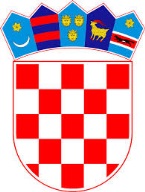        REPUBLIKA HRVATSKA SISAČKO-MOSLAVAČKA ŽUPANIJA            OPĆINA MAJUROPĆINSKO VIJEĆE    KLASA: 400-08/19-01/3URBROJ: 2176/14-01-19-1	Majur, 17. lipnja 2019. godine                                                                                                                                                                                                                		Na temelju članka 39. stavka 2. Zakona o proračunu (»Narodne novine« br. 87/08,  136/12 i 15/15) i članka 14. Statuta Općine Majur (»Službeni vjesnik« Općine Majur, broj 11/13 i 41/13, »Službene novine« Općine Majur, broj 3/14 i 1/18) na prijedlog Općinske načelnice Općinsko vijeće Općine Majur na 14. sjednici održanoj 17. lipnja 2019. godine, donijelo jeO D L U K U  OII. IZMJENAMA I DOPUNAMAPRORAČUNA OPĆINE MAJURZA 2019. GODINUI. OPĆI DIOČlanak 1.U Proračunu Općine Majur za 2019.godinu (»Službene novine« Općine Majur, broj 8/18 i 1/19) članak 1. mijenja se i glasi:Članak 2.Prihodi i rashodi Proračuna utvrđeni su u općem dijelu proračuna prema ekonomskoj klasifikaciji.II. POSEBNI DIOČlanak 3.Općina Majur u okviru svog djelokruga rada obavlja poslove koji su joj povjereni Zakonom o Lokalnoj i područnoj (regionalnoj) samoupravi.To su poslovi lokalnog značenja kojima se neposredno ostvaruju potrebe građana a koji nisu Ustavom ili zakonom dodijeljeni državnim tijelima.Poslovi se obavljaju kroz ostvarivanje programa koji su klasificirani na slijedeći način:A01 – Javna uprava i administracijaA02 – Razvoj JLS, pomoć i, soc.sigurnost građana i ostaloA03 – KulturaA04 – Odgoj i obrazovanjeA08 – Znanjem do nove šanseA09 – Socijalna skrbPRIKAZ PROGRAMA I PROCJENE POTREBNIH SREDSTAVAProgram je skup neovisnih usko povezanih aktivnosti, koje se sastoje od jednog ili više projekata.III. ZAVRŠNE I ZAKLJUČNE ODREDBEČlanak 4.Odluka o II. izmjenama i dopunama Proračuna Općine Majur za 2019. godinu stupa na snagu osmog dana od dana objave u »Službenim novinama Općine Majur«.                                                                                                                    Predsjednik                                                                                                                  Općinskog  vijeća                                                                                                                  Zdravko Bobetko, v.r.Izvorni plan za 2019.god.Povećanje/ smanjenjeNovi plan za 2019.godinuA.RAČUN PRIHODA I RASHODAA.RAČUN PRIHODA I RASHODAA.RAČUN PRIHODA I RASHODAA.RAČUN PRIHODA I RASHODAPrihodi i primici10.119.751,81-633.628,309.486.123,51Prihod od prodaje nefinancijske imovine120.000,000,00120.000,00Rashodi i izdaci5.140.519,01609.786,705.750.305,71Rashodi za nabavu nefinancijske imovine5.099.232,8028.080,005.127.312,80Razlika-višak/manjak0,00-1.271.495,00-1.271.495,00B. RASPOLOŽIVA SREDSTVA IZ PRETHODNIH GODINA271.495,00271.495,00C. RAČUN ZADUŽIVANJA/FINANCIRANJA1.000.000,001.000.000,00II. IZMJENE I DOPUNE PRORAČUNA ZA 2019. GODINUII. IZMJENE I DOPUNE PRORAČUNA ZA 2019. GODINUOPĆI DIOPROMJENAPROMJENAPROMJENAPROMJENAPROMJENAPROMJENAPROMJENAPROMJENABROJ KONTAVRSTA PRIHODA / RASHODAPLANIRANOIZNOSIZNOS(%)(%)NOVI IZNOSNOVI IZNOSNOVI IZNOSNOVI IZNOSA. RAČUN PRIHODA I RASHODAA. RAČUN PRIHODA I RASHODAA. RAČUN PRIHODA I RASHODA6Prihodi poslovanja10.119.751,81- 633.628,30- 633.628,30-6.3%-6.3%9.486.123,519.486.123,519.486.123,519.486.123,5161Prihodi od poreza2.851.583,00404.747,70404.747,7014.2%14.2%3.256.330,703.256.330,703.256.330,703.256.330,70611Porez i prirez na dohodak2.622.083,00404.747,70404.747,7015.4%15.4%3.026.830,703.026.830,703.026.830,703.026.830,70613Porezi na imovinu220.000,000,000,000.0%0.0%220.000,00220.000,00220.000,00220.000,00614Porezi na robu i usluge9.500,000,000,000.0%0.0%9.500,009.500,009.500,009.500,0063Pomoći iz inozemstva i od subjekata unutar općeg proračuna6.884.818,81- 1.038.450,00- 1.038.450,00-15.1%-15.1%5.846.368,815.846.368,815.846.368,815.846.368,81633Pomoći proračunu iz drugih proračuna4.791.118,80- 1.030.600,00- 1.030.600,00-21.5%-21.5%3.760.518,803.760.518,803.760.518,803.760.518,80634Pomoći od izvanproračunskih korisnika349.050,00- 7.350,00- 7.350,00-2.1%-2.1%341.700,00341.700,00341.700,00341.700,00636Pomoći proračunskim korisnicima iz proračuna koji im nije nadležan81.000,000,000,000.0%0.0%81.000,0081.000,0081.000,0081.000,00638Pomoći iz državnog proračuna temeljem prijenosa EU sredstava1.663.650,01- 500,00- 500,000.0%0.0%1.663.150,011.663.150,011.663.150,011.663.150,0164Prihodi od imovine66.850,00500,00500,000.7%0.7%67.350,0067.350,0067.350,0067.350,00641Prihodi od financijske imovine6.500,000,000,000.0%0.0%6.500,006.500,006.500,006.500,00642Prihodi od nefinancijske imovine60.350,00500,00500,000.8%0.8%60.850,0060.850,0060.850,0060.850,0065Prihodi od upravnih i administrativnih pristojbi, pristojbi po posebnim propisima i naknada306.387,000,000,000.0%0.0%306.387,00306.387,00306.387,00306.387,00651Upravne i administrativne pristojbe60.000,000,000,000.0%0.0%60.000,0060.000,0060.000,0060.000,00652Prihodi po posebnim propisima28.387,000,000,000.0%0.0%28.387,0028.387,0028.387,0028.387,00653Komunalni doprinosi i naknade218.000,000,000,000.0%0.0%218.000,00218.000,00218.000,00218.000,0066Prihodi od prodaje proizvoda i robe te pruženih usluga i prihodi od donacija1.000,000,000,000.0%0.0%1.000,001.000,001.000,001.000,00661Prihodi od prodaje proizvoda i robe te pruženih usluga1.000,000,000,000.0%0.0%1.000,001.000,001.000,001.000,0068Kazne, upravne mjere i ostali prihodi9.113,00- 426,00- 426,00-4.7%-4.7%8.687,008.687,008.687,008.687,00681Kazne i upravne mjere1.000,000,000,000.0%0.0%1.000,001.000,001.000,001.000,00683Ostali prihodi8.113,00- 426,00- 426,00-5.3%-5.3%7.687,007.687,007.687,007.687,007Prihodi od prodaje nefinancijske imovine120.000,000,000,000.0%0.0%120.000,00120.000,00120.000,00120.000,0071Prihodi od prodaje neproizvedene dugotrajne imovine20.000,000,000,000.0%0.0%20.000,0020.000,0020.000,0020.000,00711Prihodi od prodaje materijalne imovine - prirodnih bogatstava20.000,000,000,000.0%0.0%20.000,0020.000,0020.000,0020.000,0072Prihodi od prodaje proizvedene dugotrajne imovine100.000,000,000,000.0%0.0%100.000,00100.000,00100.000,00100.000,00721Prihodi od prodaje građevinskih objekata100.000,000,000,000.0%0.0%100.000,00100.000,00100.000,00100.000,003Rashodi poslovanja5.140.519,01609.786,70609.786,7011.9%11.9%5.750.305,715.750.305,715.750.305,715.750.305,7131Rashodi za zaposlene1.985.011,8178.455,2678.455,264.0%4.0%2.063.467,072.063.467,072.063.467,072.063.467,07311Plaće (Bruto)1.618.824,0076.995,0076.995,004.8%4.8%1.695.819,001.695.819,001.695.819,001.695.819,00312Ostali rashodi za zaposlene78.000,005.250,005.250,006.7%6.7%83.250,0083.250,0083.250,0083.250,00313Doprinosi na plaće288.187,81- 3.789,74- 3.789,74-1.3%-1.3%284.398,07284.398,07284.398,07284.398,0732Materijalni rashodi2.024.157,20491.532,44491.532,4424.3%24.3%2.515.689,642.515.689,642.515.689,642.515.689,64321Naknade troškova zaposlenima151.667,2014.830,0014.830,009.8%9.8%166.497,20166.497,20166.497,20166.497,20322Rashodi za materijal i energiju541.700,006.150,006.150,001.1%1.1%547.850,00547.850,00547.850,00547.850,00323Rashodi za usluge775.075,00114.195,68114.195,6814.7%14.7%889.270,68889.270,68889.270,68889.270,68324Naknade troškova osobama izvan radnog odnosa8.000,00311.500,00311.500,003893.8%3893.8%319.500,00319.500,00319.500,00319.500,00329Ostali nespomenuti rashodi poslovanja547.715,0044.856,7644.856,768.2%8.2%592.571,76592.571,76592.571,76592.571,7634Financijski rashodi11.200,005.000,005.000,0044.6%44.6%16.200,0016.200,0016.200,0016.200,00342Kamate za primljene kredite i zajmove0,005.000,005.000,00100%100%5.000,005.000,005.000,005.000,00343Ostali financijski rashodi11.200,000,000,000.0%0.0%11.200,0011.200,0011.200,0011.200,0035Subvencije50.000,000,000,000.0%0.0%50.000,0050.000,0050.000,0050.000,00352Subvencije trgovačkim društvima, poljoprivrednicima i obrtnicima izvan javnog sektora50.000,000,000,000.0%0.0%50.000,0050.000,0050.000,0050.000,0036Pomoći dane u inozemstvo i unutar općeg proračuna417.200,003.799,003.799,000.9%0.9%420.999,00420.999,00420.999,00420.999,00363Pomoći unutar općeg proračuna300.000,003.799,003.799,001.3%1.3%303.799,00303.799,00303.799,00303.799,00366Pomoći proračunskim korisnicima drugih proračuna117.200,000,000,000.0%0.0%117.200,00117.200,00117.200,00117.200,0037Naknade građanima i kućanstvima na temelju osiguranja i druge naknade161.000,000,000,000.0%0.0%161.000,00161.000,00161.000,00161.000,00372Ostale naknade građanima i kućanstvima iz proračuna161.000,000,000,000.0%0.0%161.000,00161.000,00161.000,00161.000,0038Ostali rashodi491.950,0031.000,0031.000,006.3%6.3%522.950,00522.950,00522.950,00522.950,00381Tekuće donacije421.450,001.000,001.000,000.2%0.2%422.450,00422.450,00422.450,00422.450,00382Kapitalne donacije42.000,0020.000,0020.000,0047.6%47.6%62.000,0062.000,0062.000,0062.000,00383Kazne, penali i naknade štete1.000,000,000,000.0%0.0%1.000,001.000,001.000,001.000,00386Kapitalne pomoći27.500,0010.000,0010.000,0036.4%36.4%37.500,0037.500,0037.500,0037.500,004Rashodi za nabavu nefinancijske imovine5.099.232,8028.080,0028.080,000.6%0.6%5.127.312,805.127.312,805.127.312,805.127.312,8041Rashodi za nabavu neproizvedene dugotrajne imovine402.450,0020.000,0020.000,005.0%5.0%422.450,00422.450,00422.450,00422.450,00412Nematerijalna imovina402.450,0020.000,0020.000,005.0%5.0%422.450,00422.450,00422.450,00422.450,0042Rashodi za nabavu proizvedene dugotrajne imovine2.009.100,00- 88.320,00- 88.320,00-4.4%-4.4%1.920.780,001.920.780,001.920.780,001.920.780,00421Građevinski objekti1.381.000,00- 175.320,00- 175.320,00-12.7%-12.7%1.205.680,001.205.680,001.205.680,001.205.680,00422Postrojenja i oprema562.100,0087.000,0087.000,0015.5%15.5%649.100,00649.100,00649.100,00649.100,00424Knjige, umjetnička djela i ostale izložbene vrijednosti45.500,000,000,000.0%0.0%45.500,0045.500,0045.500,0045.500,00426Nematerijalna proizvedena imovina20.500,000,000,000.0%0.0%20.500,0020.500,0020.500,0020.500,0045Rashodi za dodatna ulaganja na nefinancijskoj imovini2.687.682,8096.400,0096.400,003.6%3.6%2.784.082,802.784.082,802.784.082,802.784.082,80451Dodatna ulaganja na građevinskim objektima2.687.682,8096.400,0096.400,003.6%3.6%2.784.082,802.784.082,802.784.082,802.784.082,80B. RAČUN ZADUŽIVANJA/FINANCIRANJAB. RAČUN ZADUŽIVANJA/FINANCIRANJAB. RAČUN ZADUŽIVANJA/FINANCIRANJA8Primici od financijske imovine i zaduživanja0,000,001.000.000,00100%100%1.000.000,001.000.000,001.000.000,001.000.000,0084Primici od zaduživanja0,000,001.000.000,00100%100%1.000.000,001.000.000,001.000.000,001.000.000,00842Primljeni krediti i zajmovi od kreditnih i ostalih financijskih institucija u javnom sektoru0,000,001.000.000,00100%100%1.000.000,001.000.000,001.000.000,001.000.000,00Programska klasifikacijaNaziv programaProcjena potrabnih sredstava u KN%A01Javna uprava i administracija1.546.61714A02Razvoj JLS,pomoći,soc.sig.građ. i ostalo4.106.32438A03Kultura4.172.21738A04Odgoj i obrazovanje8.736/A08Znanjem do nove šanse543.7255A09Socijalna skrb500.0005UKUPNO:10.877.619100II. IZMJENE I DOPUNE PRORAČUNA ZA 2019. GODINUII. IZMJENE I DOPUNE PRORAČUNA ZA 2019. GODINUII. IZMJENE I DOPUNE PRORAČUNA ZA 2019. GODINUII. IZMJENE I DOPUNE PRORAČUNA ZA 2019. GODINUII. IZMJENE I DOPUNE PRORAČUNA ZA 2019. GODINUII. IZMJENE I DOPUNE PRORAČUNA ZA 2019. GODINUII. IZMJENE I DOPUNE PRORAČUNA ZA 2019. GODINUII. IZMJENE I DOPUNE PRORAČUNA ZA 2019. GODINUII. IZMJENE I DOPUNE PRORAČUNA ZA 2019. GODINUII. IZMJENE I DOPUNE PRORAČUNA ZA 2019. GODINUII. IZMJENE I DOPUNE PRORAČUNA ZA 2019. GODINUPOSEBNI DIOPOSEBNI DIOPOSEBNI DIOPOSEBNI DIOPOSEBNI DIOPOSEBNI DIOPOSEBNI DIOPOSEBNI DIOPOSEBNI DIOPOSEBNI DIOPOSEBNI DIOBROJ KONTAVRSTA RASHODA / IZDATAKAVRSTA RASHODA / IZDATAKAVRSTA RASHODA / IZDATAKAPLANIRANOPROMJENA IZNOSPROMJENA (%)NOVI IZNOSNOVI IZNOSNOVI IZNOSSVEUKUPNO RASHODI / IZDACISVEUKUPNO RASHODI / IZDACISVEUKUPNO RASHODI / IZDACI10.239.751,81637.866,706,2310.877.618,5110.877.618,5110.877.618,51Izvor   1.1.OPĆI PRIHODI I PRIMICIOPĆI PRIHODI I PRIMICIOPĆI PRIHODI I PRIMICI2.987.583,00404.321,7013,533.391.904,703.391.904,703.391.904,70Razdjel  001Jedinstveni upravni odjel i ured načelnikaJedinstveni upravni odjel i ured načelnikaJedinstveni upravni odjel i ured načelnika2.932.583,00404.321,7013,793.336.904,703.336.904,703.336.904,70Glava  00101Jedinstveni upravni odjel i ured načelnikaJedinstveni upravni odjel i ured načelnikaJedinstveni upravni odjel i ured načelnika2.610.999,00404.821,7015,503.015.820,703.015.820,703.015.820,70Program  1000UPRAVA I ADMINISTRACIJAUPRAVA I ADMINISTRACIJAUPRAVA I ADMINISTRACIJA1.158.099,00137.337,7011,861.295.436,701.295.436,701.295.436,70Aktivnost  A100001Rashodi za zaposleneRashodi za zaposleneRashodi za zaposlene593.753,00- 8.564,74- 1,44585.188,26585.188,26585.188,263Rashodi poslovanjaRashodi poslovanjaRashodi poslovanja593.753,00- 8.564,74- 1,44585.188,26585.188,26585.188,2631Rashodi za zaposleneRashodi za zaposleneRashodi za zaposlene593.753,00- 8.564,74- 1,44585.188,26585.188,26585.188,26311Plaće (Bruto)Plaće (Bruto)Plaće (Bruto)497.400,000,000,00497.400,00497.400,00497.400,00312Ostali rashodi za zaposleneOstali rashodi za zaposleneOstali rashodi za zaposlene10.800,001.600,0014,8112.400,0012.400,0012.400,00313Doprinosi na plaćeDoprinosi na plaćeDoprinosi na plaće85.553,00- 10.164,74- 11,8875.388,2675.388,2675.388,26Aktivnost  A100002Materijalni rashodiMaterijalni rashodiMaterijalni rashodi564.346,00110.045,6819,50674.391,68674.391,68674.391,683Rashodi poslovanjaRashodi poslovanjaRashodi poslovanja506.846,0085.045,6816,78591.891,68591.891,68591.891,6832Materijalni rashodiMaterijalni rashodiMaterijalni rashodi495.646,0080.045,6816,15575.691,68575.691,68575.691,68321Naknade troškova zaposlenimaNaknade troškova zaposlenimaNaknade troškova zaposlenima52.496,001.000,001,9053.496,0053.496,0053.496,00322Rashodi za materijal i energijuRashodi za materijal i energijuRashodi za materijal i energiju142.000,005.150,003,63147.150,00147.150,00147.150,00323Rashodi za uslugeRashodi za uslugeRashodi za usluge242.650,0071.395,6829,42314.045,68314.045,68314.045,68329Ostali nespomenuti rashodi poslovanjaOstali nespomenuti rashodi poslovanjaOstali nespomenuti rashodi poslovanja58.500,002.500,004,2761.000,0061.000,0061.000,0034Financijski rashodiFinancijski rashodiFinancijski rashodi11.200,005.000,0044,6416.200,0016.200,0016.200,00342Kamate za primljene kredite i zajmoveKamate za primljene kredite i zajmoveKamate za primljene kredite i zajmove0,005.000,00100,005.000,005.000,005.000,00343Ostali financijski rashodiOstali financijski rashodiOstali financijski rashodi11.200,000,000,0011.200,0011.200,0011.200,004Rashodi za nabavu nefinancijske imovineRashodi za nabavu nefinancijske imovineRashodi za nabavu nefinancijske imovine57.500,0025.000,0043,4882.500,0082.500,0082.500,0041Rashodi za nabavu neproizvedene dugotrajne imovineRashodi za nabavu neproizvedene dugotrajne imovineRashodi za nabavu neproizvedene dugotrajne imovine4.000,000,000,004.000,004.000,004.000,00412Nematerijalna imovinaNematerijalna imovinaNematerijalna imovina4.000,000,000,004.000,004.000,004.000,0042Rashodi za nabavu proizvedene dugotrajne imovineRashodi za nabavu proizvedene dugotrajne imovineRashodi za nabavu proizvedene dugotrajne imovine33.500,0025.000,0074,6358.500,0058.500,0058.500,00422Postrojenja i opremaPostrojenja i opremaPostrojenja i oprema33.500,0025.000,0074,6358.500,0058.500,0058.500,0045Rashodi za dodatna ulaganja na nefinancijskoj imoviniRashodi za dodatna ulaganja na nefinancijskoj imoviniRashodi za dodatna ulaganja na nefinancijskoj imovini20.000,000,000,0020.000,0020.000,0020.000,00451Dodatna ulaganja na građevinskim objektimaDodatna ulaganja na građevinskim objektimaDodatna ulaganja na građevinskim objektima20.000,000,000,0020.000,0020.000,0020.000,00Aktivnost  A100006Rashodi za izboreRashodi za izboreRashodi za izbore0,0035.856,76100,0035.856,7635.856,7635.856,763Rashodi poslovanjaRashodi poslovanjaRashodi poslovanja0,0035.856,76100,0035.856,7635.856,7635.856,7632Materijalni rashodiMaterijalni rashodiMaterijalni rashodi0,0035.856,76100,0035.856,7635.856,7635.856,76329Ostali nespomenuti rashodi poslovanjaOstali nespomenuti rashodi poslovanjaOstali nespomenuti rashodi poslovanja0,0035.856,76100,0035.856,7635.856,7635.856,76Program  1000DONACIJEDONACIJEDONACIJE729.650,0031.000,004,25760.650,00760.650,00760.650,00Aktivnost  A100001Tekuće pomoći i donacijeTekuće pomoći i donacijeTekuće pomoći i donacije676.650,001.000,000,15677.650,00677.650,00677.650,003Rashodi poslovanjaRashodi poslovanjaRashodi poslovanja676.650,001.000,000,15677.650,00677.650,00677.650,0036Pomoći dane u inozemstvo i unutar općeg proračunaPomoći dane u inozemstvo i unutar općeg proračunaPomoći dane u inozemstvo i unutar općeg proračuna117.200,000,000,00117.200,00117.200,00117.200,00366Pomoći proračunskim korisnicima drugih proračunaPomoći proračunskim korisnicima drugih proračunaPomoći proračunskim korisnicima drugih proračuna117.200,000,000,00117.200,00117.200,00117.200,0037Naknade građanima i kućanstvima na temelju osiguranja i druge naknadeNaknade građanima i kućanstvima na temelju osiguranja i druge naknadeNaknade građanima i kućanstvima na temelju osiguranja i druge naknade138.000,000,000,00138.000,00138.000,00138.000,00372Ostale naknade građanima i kućanstvima iz proračunaOstale naknade građanima i kućanstvima iz proračunaOstale naknade građanima i kućanstvima iz proračuna138.000,000,000,00138.000,00138.000,00138.000,0038Ostali rashodiOstali rashodiOstali rashodi421.450,001.000,000,24422.450,00422.450,00422.450,00381Tekuće donacijeTekuće donacijeTekuće donacije421.450,001.000,000,24422.450,00422.450,00422.450,00Aktivnost  A100002Kapitalne donacijeKapitalne donacijeKapitalne donacije52.000,0030.000,0057,6982.000,0082.000,0082.000,003Rashodi poslovanjaRashodi poslovanjaRashodi poslovanja52.000,0030.000,0057,6982.000,0082.000,0082.000,0038Ostali rashodiOstali rashodiOstali rashodi52.000,0030.000,0057,6982.000,0082.000,0082.000,00382Kapitalne donacijeKapitalne donacijeKapitalne donacije42.000,0020.000,0047,6262.000,0062.000,0062.000,00386Kapitalne pomoćiKapitalne pomoćiKapitalne pomoći10.000,0010.000,00100,0020.000,0020.000,0020.000,00Aktivnost  A100003NagradeNagradeNagrade1.000,000,000,001.000,001.000,001.000,003Rashodi poslovanjaRashodi poslovanjaRashodi poslovanja1.000,000,000,001.000,001.000,001.000,0037Naknade građanima i kućanstvima na temelju osiguranja i druge naknadeNaknade građanima i kućanstvima na temelju osiguranja i druge naknadeNaknade građanima i kućanstvima na temelju osiguranja i druge naknade1.000,000,000,001.000,001.000,001.000,00372Ostale naknade građanima i kućanstvima iz proračunaOstale naknade građanima i kućanstvima iz proračunaOstale naknade građanima i kućanstvima iz proračuna1.000,000,000,001.000,001.000,001.000,00Program  1001KOMUNALNA INFRASTRUKTURAKOMUNALNA INFRASTRUKTURAKOMUNALNA INFRASTRUKTURA137.500,00- 30.000,00- 21,82107.500,00107.500,00107.500,00Aktivnost  A100001Vodovod (obnova)Vodovod (obnova)Vodovod (obnova)20.000,000,000,0020.000,0020.000,0020.000,003Rashodi poslovanjaRashodi poslovanjaRashodi poslovanja20.000,000,000,0020.000,0020.000,0020.000,0032Materijalni rashodiMaterijalni rashodiMaterijalni rashodi20.000,000,000,0020.000,0020.000,0020.000,00329Ostali nespomenuti rashodi poslovanjaOstali nespomenuti rashodi poslovanjaOstali nespomenuti rashodi poslovanja20.000,000,000,0020.000,0020.000,0020.000,00Kapitalni projekt  K100002Vodovod (sanacija)Vodovod (sanacija)Vodovod (sanacija)20.000,000,000,0020.000,0020.000,0020.000,004Rashodi za nabavu nefinancijske imovineRashodi za nabavu nefinancijske imovineRashodi za nabavu nefinancijske imovine20.000,000,000,0020.000,0020.000,0020.000,0042Rashodi za nabavu proizvedene dugotrajne imovineRashodi za nabavu proizvedene dugotrajne imovineRashodi za nabavu proizvedene dugotrajne imovine20.000,000,000,0020.000,0020.000,0020.000,00421Građevinski objektiGrađevinski objektiGrađevinski objekti20.000,000,000,0020.000,0020.000,0020.000,00Kapitalni projekt  K100004Vodovod (obnova i izgradnja)Vodovod (obnova i izgradnja)Vodovod (obnova i izgradnja)40.000,00- 40.000,00- 100,000,000,000,004Rashodi za nabavu nefinancijske imovineRashodi za nabavu nefinancijske imovineRashodi za nabavu nefinancijske imovine40.000,00- 40.000,00- 100,000,000,000,0042Rashodi za nabavu proizvedene dugotrajne imovineRashodi za nabavu proizvedene dugotrajne imovineRashodi za nabavu proizvedene dugotrajne imovine40.000,00- 40.000,00- 100,000,000,000,00421Građevinski objektiGrađevinski objektiGrađevinski objekti40.000,00- 40.000,00- 100,000,000,000,00Kapitalni projekt  K100006Javna rasvjeta (rekonstrukcija)Javna rasvjeta (rekonstrukcija)Javna rasvjeta (rekonstrukcija)40.000,000,000,0040.000,0040.000,0040.000,004Rashodi za nabavu nefinancijske imovineRashodi za nabavu nefinancijske imovineRashodi za nabavu nefinancijske imovine40.000,000,000,0040.000,0040.000,0040.000,0042Rashodi za nabavu proizvedene dugotrajne imovineRashodi za nabavu proizvedene dugotrajne imovineRashodi za nabavu proizvedene dugotrajne imovine40.000,000,000,0040.000,0040.000,0040.000,00421Građevinski objektiGrađevinski objektiGrađevinski objekti40.000,000,000,0040.000,0040.000,0040.000,00Kapitalni projekt  K100007Smanjenje gubitka u vodoopskrbnim sustavimaSmanjenje gubitka u vodoopskrbnim sustavimaSmanjenje gubitka u vodoopskrbnim sustavima17.500,000,000,0017.500,0017.500,0017.500,003Rashodi poslovanjaRashodi poslovanjaRashodi poslovanja17.500,000,000,0017.500,0017.500,0017.500,0038Ostali rashodiOstali rashodiOstali rashodi17.500,000,000,0017.500,0017.500,0017.500,00386Kapitalne pomoćiKapitalne pomoćiKapitalne pomoći17.500,000,000,0017.500,0017.500,0017.500,00Tekući projekt  T100004Javna rasvjetaJavna rasvjetaJavna rasvjeta0,0010.000,00100,0010.000,0010.000,0010.000,003Rashodi poslovanjaRashodi poslovanjaRashodi poslovanja0,0010.000,00100,0010.000,0010.000,0010.000,0032Materijalni rashodiMaterijalni rashodiMaterijalni rashodi0,0010.000,00100,0010.000,0010.000,0010.000,00323Rashodi za uslugeRashodi za uslugeRashodi za usluge0,0010.000,00100,0010.000,0010.000,0010.000,00Program  1002ZAŠTITA OKOLIŠAZAŠTITA OKOLIŠAZAŠTITA OKOLIŠA93.000,00- 10.000,00- 10,7583.000,0083.000,0083.000,00Aktivnost  A100002Zaštita okolišaZaštita okolišaZaštita okoliša50.000,0010.000,0020,0060.000,0060.000,0060.000,003Rashodi poslovanjaRashodi poslovanjaRashodi poslovanja50.000,0010.000,0020,0060.000,0060.000,0060.000,0032Materijalni rashodiMaterijalni rashodiMaterijalni rashodi50.000,0010.000,0020,0060.000,0060.000,0060.000,00323Rashodi za uslugeRashodi za uslugeRashodi za usluge0,0010.000,00100,0010.000,0010.000,0010.000,00329Ostali nespomenuti rashodi poslovanjaOstali nespomenuti rashodi poslovanjaOstali nespomenuti rashodi poslovanja50.000,000,000,0050.000,0050.000,0050.000,00Aktivnost  A100003Gospodarenje otpadomGospodarenje otpadomGospodarenje otpadom3.000,000,000,003.000,003.000,003.000,003Rashodi poslovanjaRashodi poslovanjaRashodi poslovanja3.000,000,000,003.000,003.000,003.000,0032Materijalni rashodiMaterijalni rashodiMaterijalni rashodi3.000,000,000,003.000,003.000,003.000,00323Rashodi za uslugeRashodi za uslugeRashodi za usluge3.000,000,000,003.000,003.000,003.000,00Aktivnost  A100004Uređenje okolišaUređenje okolišaUređenje okoliša40.000,00- 20.000,00- 50,0020.000,0020.000,0020.000,003Rashodi poslovanjaRashodi poslovanjaRashodi poslovanja40.000,00- 20.000,00- 50,0020.000,0020.000,0020.000,0032Materijalni rashodiMaterijalni rashodiMaterijalni rashodi40.000,00- 20.000,00- 50,0020.000,0020.000,0020.000,00329Ostali nespomenuti rashodi poslovanjaOstali nespomenuti rashodi poslovanjaOstali nespomenuti rashodi poslovanja40.000,00- 20.000,00- 50,0020.000,0020.000,0020.000,00Program  1005ZADOVOLJAVANJE SOCIJALNIH POTREBA GRAĐANAZADOVOLJAVANJE SOCIJALNIH POTREBA GRAĐANAZADOVOLJAVANJE SOCIJALNIH POTREBA GRAĐANA2.000,000,000,002.000,002.000,002.000,00Aktivnost  A100003Pomoć građanima-smrtni slučajPomoć građanima-smrtni slučajPomoć građanima-smrtni slučaj2.000,000,000,002.000,002.000,002.000,003Rashodi poslovanjaRashodi poslovanjaRashodi poslovanja2.000,000,000,002.000,002.000,002.000,0037Naknade građanima i kućanstvima na temelju osiguranja i druge naknadeNaknade građanima i kućanstvima na temelju osiguranja i druge naknadeNaknade građanima i kućanstvima na temelju osiguranja i druge naknade2.000,000,000,002.000,002.000,002.000,00372Ostale naknade građanima i kućanstvima iz proračunaOstale naknade građanima i kućanstvima iz proračunaOstale naknade građanima i kućanstvima iz proračuna2.000,000,000,002.000,002.000,002.000,00Program  1007CESTOVNI PROMETCESTOVNI PROMETCESTOVNI PROMET134.000,0030.000,0022,39164.000,00164.000,00164.000,00Aktivnost  A100002Cestovni prometCestovni prometCestovni promet10.000,000,000,0010.000,0010.000,0010.000,004Rashodi za nabavu nefinancijske imovineRashodi za nabavu nefinancijske imovineRashodi za nabavu nefinancijske imovine10.000,000,000,0010.000,0010.000,0010.000,0041Rashodi za nabavu neproizvedene dugotrajne imovineRashodi za nabavu neproizvedene dugotrajne imovineRashodi za nabavu neproizvedene dugotrajne imovine10.000,000,000,0010.000,0010.000,0010.000,00412Nematerijalna imovinaNematerijalna imovinaNematerijalna imovina10.000,000,000,0010.000,0010.000,0010.000,00Kapitalni projekt  K100003Sufinanciranje obnove županijskih cestaSufinanciranje obnove županijskih cestaSufinanciranje obnove županijskih cesta124.000,000,000,00124.000,00124.000,00124.000,003Rashodi poslovanjaRashodi poslovanjaRashodi poslovanja124.000,000,000,00124.000,00124.000,00124.000,0036Pomoći dane u inozemstvo i unutar općeg proračunaPomoći dane u inozemstvo i unutar općeg proračunaPomoći dane u inozemstvo i unutar općeg proračuna124.000,000,000,00124.000,00124.000,00124.000,00363Pomoći unutar općeg proračunaPomoći unutar općeg proračunaPomoći unutar općeg proračuna124.000,000,000,00124.000,00124.000,00124.000,00Tekući projekt  T100001Nerazvrstane cesteNerazvrstane cesteNerazvrstane ceste0,0030.000,00100,0030.000,0030.000,0030.000,004Rashodi za nabavu nefinancijske imovineRashodi za nabavu nefinancijske imovineRashodi za nabavu nefinancijske imovine0,0030.000,00100,0030.000,0030.000,0030.000,0042Rashodi za nabavu proizvedene dugotrajne imovineRashodi za nabavu proizvedene dugotrajne imovineRashodi za nabavu proizvedene dugotrajne imovine0,0030.000,00100,0030.000,0030.000,0030.000,00421Građevinski objektiGrađevinski objektiGrađevinski objekti0,0030.000,00100,0030.000,0030.000,0030.000,00Program  1010POLJOPRIVREDA I RURALNI RAZVOJPOLJOPRIVREDA I RURALNI RAZVOJPOLJOPRIVREDA I RURALNI RAZVOJ70.000,000,000,0070.000,0070.000,0070.000,00Aktivnost  A100001Poticanje proizvodnje u poljoprivredi i ruralnom razvojuPoticanje proizvodnje u poljoprivredi i ruralnom razvojuPoticanje proizvodnje u poljoprivredi i ruralnom razvoju50.000,000,000,0050.000,0050.000,0050.000,003Rashodi poslovanjaRashodi poslovanjaRashodi poslovanja50.000,000,000,0050.000,0050.000,0050.000,0035SubvencijeSubvencijeSubvencije50.000,000,000,0050.000,0050.000,0050.000,00352Subvencije trgovačkim društvima, poljoprivrednicima i obrtnicima izvan javnog sektoraSubvencije trgovačkim društvima, poljoprivrednicima i obrtnicima izvan javnog sektoraSubvencije trgovačkim društvima, poljoprivrednicima i obrtnicima izvan javnog sektora50.000,000,000,0050.000,0050.000,0050.000,00Aktivnost  A100002Lokalna akcijska grupaLokalna akcijska grupaLokalna akcijska grupa20.000,000,000,0020.000,0020.000,0020.000,003Rashodi poslovanjaRashodi poslovanjaRashodi poslovanja20.000,000,000,0020.000,0020.000,0020.000,0032Materijalni rashodiMaterijalni rashodiMaterijalni rashodi20.000,000,000,0020.000,0020.000,0020.000,00329Ostali nespomenuti rashodi poslovanjaOstali nespomenuti rashodi poslovanjaOstali nespomenuti rashodi poslovanja20.000,000,000,0020.000,0020.000,0020.000,00Program  1013MJESNI ODBORIMJESNI ODBORIMJESNI ODBORI10.000,000,000,0010.000,0010.000,0010.000,00Aktivnost  A100001Aktivnosti Mjesnih odboraAktivnosti Mjesnih odboraAktivnosti Mjesnih odbora10.000,000,000,0010.000,0010.000,0010.000,003Rashodi poslovanjaRashodi poslovanjaRashodi poslovanja10.000,000,000,0010.000,0010.000,0010.000,0032Materijalni rashodiMaterijalni rashodiMaterijalni rashodi10.000,000,000,0010.000,0010.000,0010.000,00329Ostali nespomenuti rashodi poslovanjaOstali nespomenuti rashodi poslovanjaOstali nespomenuti rashodi poslovanja10.000,000,000,0010.000,0010.000,0010.000,00Program  1014ZAŽELI - ZAPOŠLJAVANJE ŽENAZAŽELI - ZAPOŠLJAVANJE ŽENAZAŽELI - ZAPOŠLJAVANJE ŽENA2.400,000,000,002.400,002.400,002.400,00Tekući projekt  T100001Zapošljavanje žena iz ciljane skupine kroz program ZAŽELIZapošljavanje žena iz ciljane skupine kroz program ZAŽELIZapošljavanje žena iz ciljane skupine kroz program ZAŽELI2.400,000,000,002.400,002.400,002.400,003Rashodi poslovanjaRashodi poslovanjaRashodi poslovanja2.400,000,000,002.400,002.400,002.400,0031Rashodi za zaposleneRashodi za zaposleneRashodi za zaposlene2.400,000,000,002.400,002.400,002.400,00312Ostali rashodi za zaposleneOstali rashodi za zaposleneOstali rashodi za zaposlene2.400,000,000,002.400,002.400,002.400,00Program  1015JAVNI RADOVIJAVNI RADOVIJAVNI RADOVI20.000,000,000,0020.000,0020.000,0020.000,00Aktivnost  A100001Javni radoviJavni radoviJavni radovi20.000,000,000,0020.000,0020.000,0020.000,003Rashodi poslovanjaRashodi poslovanjaRashodi poslovanja20.000,000,000,0020.000,0020.000,0020.000,0032Materijalni rashodiMaterijalni rashodiMaterijalni rashodi20.000,000,000,0020.000,0020.000,0020.000,00322Rashodi za materijal i energijuRashodi za materijal i energijuRashodi za materijal i energiju20.000,000,000,0020.000,0020.000,0020.000,00Program  1016RAZVOJ I UNAPREĐENJE INFRASTRUKTURERAZVOJ I UNAPREĐENJE INFRASTRUKTURERAZVOJ I UNAPREĐENJE INFRASTRUKTURE0,003.799,00100,003.799,003.799,003.799,00Kapitalni projekt  K100001Razvoj infrastrukture širokopojasnog pristupaRazvoj infrastrukture širokopojasnog pristupaRazvoj infrastrukture širokopojasnog pristupa0,003.799,00100,003.799,003.799,003.799,003Rashodi poslovanjaRashodi poslovanjaRashodi poslovanja0,003.799,00100,003.799,003.799,003.799,0036Pomoći dane u inozemstvo i unutar općeg proračunaPomoći dane u inozemstvo i unutar općeg proračunaPomoći dane u inozemstvo i unutar općeg proračuna0,003.799,00100,003.799,003.799,003.799,00363Pomoći unutar općeg proračunaPomoći unutar općeg proračunaPomoći unutar općeg proračuna0,003.799,00100,003.799,003.799,003.799,00Program  1001ODRŽAVANJE I OPREMANJE USTANOVA KULTUREODRŽAVANJE I OPREMANJE USTANOVA KULTUREODRŽAVANJE I OPREMANJE USTANOVA KULTURE198.350,00222.685,00112,27421.035,00421.035,00421.035,00Kapitalni projekt  K100006Obnova društvenih domova i ost.objekataObnova društvenih domova i ost.objekataObnova društvenih domova i ost.objekata135.000,00185.185,00137,17320.185,00320.185,00320.185,003Rashodi poslovanjaRashodi poslovanjaRashodi poslovanja0,0015.185,00100,0015.185,0015.185,0015.185,0032Materijalni rashodiMaterijalni rashodiMaterijalni rashodi0,0015.185,00100,0015.185,0015.185,0015.185,00329Ostali nespomenuti rashodi poslovanjaOstali nespomenuti rashodi poslovanjaOstali nespomenuti rashodi poslovanja0,0015.185,00100,0015.185,0015.185,0015.185,004Rashodi za nabavu nefinancijske imovineRashodi za nabavu nefinancijske imovineRashodi za nabavu nefinancijske imovine135.000,00170.000,00125,93305.000,00305.000,00305.000,0045Rashodi za dodatna ulaganja na nefinancijskoj imoviniRashodi za dodatna ulaganja na nefinancijskoj imoviniRashodi za dodatna ulaganja na nefinancijskoj imovini135.000,00170.000,00125,93305.000,00305.000,00305.000,00451Dodatna ulaganja na građevinskim objektimaDodatna ulaganja na građevinskim objektimaDodatna ulaganja na građevinskim objektima135.000,00170.000,00125,93305.000,00305.000,00305.000,00Kapitalni projekt  K100007Sanacija sakralnih objekata i grobljaSanacija sakralnih objekata i grobljaSanacija sakralnih objekata i groblja10.000,0017.500,00175,0027.500,0027.500,0027.500,004Rashodi za nabavu nefinancijske imovineRashodi za nabavu nefinancijske imovineRashodi za nabavu nefinancijske imovine10.000,0017.500,00175,0027.500,0027.500,0027.500,0045Rashodi za dodatna ulaganja na nefinancijskoj imoviniRashodi za dodatna ulaganja na nefinancijskoj imoviniRashodi za dodatna ulaganja na nefinancijskoj imovini10.000,0017.500,00175,0027.500,0027.500,0027.500,00451Dodatna ulaganja na građevinskim objektimaDodatna ulaganja na građevinskim objektimaDodatna ulaganja na građevinskim objektima10.000,0017.500,00175,0027.500,0027.500,0027.500,00Kapitalni projekt  K100009Opremanje objekataOpremanje objekataOpremanje objekata10.000,0020.000,00200,0030.000,0030.000,0030.000,004Rashodi za nabavu nefinancijske imovineRashodi za nabavu nefinancijske imovineRashodi za nabavu nefinancijske imovine10.000,0020.000,00200,0030.000,0030.000,0030.000,0042Rashodi za nabavu proizvedene dugotrajne imovineRashodi za nabavu proizvedene dugotrajne imovineRashodi za nabavu proizvedene dugotrajne imovine10.000,0020.000,00200,0030.000,0030.000,0030.000,00422Postrojenja i opremaPostrojenja i opremaPostrojenja i oprema10.000,0020.000,00200,0030.000,0030.000,0030.000,00Kapitalni projekt  K100010Kulturno informativni centarKulturno informativni centarKulturno informativni centar13.350,000,000,0013.350,0013.350,0013.350,004Rashodi za nabavu nefinancijske imovineRashodi za nabavu nefinancijske imovineRashodi za nabavu nefinancijske imovine13.350,000,000,0013.350,0013.350,0013.350,0041Rashodi za nabavu neproizvedene dugotrajne imovineRashodi za nabavu neproizvedene dugotrajne imovineRashodi za nabavu neproizvedene dugotrajne imovine13.350,000,000,0013.350,0013.350,0013.350,00412Nematerijalna imovinaNematerijalna imovinaNematerijalna imovina13.350,000,000,0013.350,0013.350,0013.350,00Tekući projekt  T100001Sanacija sakralnih objekataSanacija sakralnih objekataSanacija sakralnih objekata30.000,000,000,0030.000,0030.000,0030.000,004Rashodi za nabavu nefinancijske imovineRashodi za nabavu nefinancijske imovineRashodi za nabavu nefinancijske imovine30.000,000,000,0030.000,0030.000,0030.000,0045Rashodi za dodatna ulaganja na nefinancijskoj imoviniRashodi za dodatna ulaganja na nefinancijskoj imoviniRashodi za dodatna ulaganja na nefinancijskoj imovini30.000,000,000,0030.000,0030.000,0030.000,00451Dodatna ulaganja na građevinskim objektimaDodatna ulaganja na građevinskim objektimaDodatna ulaganja na građevinskim objektima30.000,000,000,0030.000,0030.000,0030.000,00Program  1002KULTURA I SPORTKULTURA I SPORTKULTURA I SPORT50.000,0020.000,0040,0070.000,0070.000,0070.000,00Kapitalni projekt  K100001Sport i rekreacijaSport i rekreacijaSport i rekreacija50.000,0020.000,0040,0070.000,0070.000,0070.000,004Rashodi za nabavu nefinancijske imovineRashodi za nabavu nefinancijske imovineRashodi za nabavu nefinancijske imovine50.000,0020.000,0040,0070.000,0070.000,0070.000,0041Rashodi za nabavu neproizvedene dugotrajne imovineRashodi za nabavu neproizvedene dugotrajne imovineRashodi za nabavu neproizvedene dugotrajne imovine50.000,0020.000,0040,0070.000,0070.000,0070.000,00412Nematerijalna imovinaNematerijalna imovinaNematerijalna imovina50.000,0020.000,0040,0070.000,0070.000,0070.000,00Program  1000OPĆI POSLOVIOPĆI POSLOVIOPĆI POSLOVI6.000,000,000,006.000,006.000,006.000,00Aktivnost  A100001opći posloviopći posloviopći poslovi6.000,000,000,006.000,006.000,006.000,003Rashodi poslovanjaRashodi poslovanjaRashodi poslovanja6.000,000,000,006.000,006.000,006.000,0032Materijalni rashodiMaterijalni rashodiMaterijalni rashodi6.000,000,000,006.000,006.000,006.000,00329Ostali nespomenuti rashodi poslovanjaOstali nespomenuti rashodi poslovanjaOstali nespomenuti rashodi poslovanja6.000,000,000,006.000,006.000,006.000,00Glava  00102KulturaKulturaKultura321.584,00- 500,00- 0,16321.084,00321.084,00321.084,00Proračunski korisnik  00001Knjižnica i čitaonica MajurKnjižnica i čitaonica MajurKnjižnica i čitaonica Majur321.584,00- 500,00- 0,16321.084,00321.084,00321.084,00Program  1000REDOVNA AKTIVNOST KNJIŽNICE I ČITAONICEREDOVNA AKTIVNOST KNJIŽNICE I ČITAONICEREDOVNA AKTIVNOST KNJIŽNICE I ČITAONICE300.584,00- 500,00- 0,17300.084,00300.084,00300.084,00Aktivnost  A100001Redovna aktivnost knjižnice i čitaoniceRedovna aktivnost knjižnice i čitaoniceRedovna aktivnost knjižnice i čitaonice298.584,00- 500,00- 0,17298.084,00298.084,00298.084,003Rashodi poslovanjaRashodi poslovanjaRashodi poslovanja298.584,00- 500,00- 0,17298.084,00298.084,00298.084,0031Rashodi za zaposleneRashodi za zaposleneRashodi za zaposlene256.733,00- 1.500,00- 0,58255.233,00255.233,00255.233,00311Plaće (Bruto)Plaće (Bruto)Plaće (Bruto)206.001,000,000,00206.001,00206.001,00206.001,00312Ostali rashodi za zaposleneOstali rashodi za zaposleneOstali rashodi za zaposlene15.300,00- 1.500,00- 9,8013.800,0013.800,0013.800,00313Doprinosi na plaćeDoprinosi na plaćeDoprinosi na plaće35.432,000,000,0035.432,0035.432,0035.432,0032Materijalni rashodiMaterijalni rashodiMaterijalni rashodi41.851,001.000,002,3942.851,0042.851,0042.851,00321Naknade troškova zaposlenimaNaknade troškova zaposlenimaNaknade troškova zaposlenima20.072,000,000,0020.072,0020.072,0020.072,00322Rashodi za materijal i energijuRashodi za materijal i energijuRashodi za materijal i energiju7.200,001.000,0013,898.200,008.200,008.200,00323Rashodi za uslugeRashodi za uslugeRashodi za usluge11.700,000,000,0011.700,0011.700,0011.700,00329Ostali nespomenuti rashodi poslovanjaOstali nespomenuti rashodi poslovanjaOstali nespomenuti rashodi poslovanja2.879,000,000,002.879,002.879,002.879,00Aktivnost  A100002Programska aktivnostProgramska aktivnostProgramska aktivnost2.000,000,000,002.000,002.000,002.000,003Rashodi poslovanjaRashodi poslovanjaRashodi poslovanja2.000,000,000,002.000,002.000,002.000,0032Materijalni rashodiMaterijalni rashodiMaterijalni rashodi2.000,000,000,002.000,002.000,002.000,00329Ostali nespomenuti rashodi poslovanjaOstali nespomenuti rashodi poslovanjaOstali nespomenuti rashodi poslovanja2.000,000,000,002.000,002.000,002.000,00Program  1003KAPITALNA ULAGANJAKAPITALNA ULAGANJAKAPITALNA ULAGANJA21.000,000,000,0021.000,0021.000,0021.000,00Kapitalni projekt  K100002KnjigeKnjigeKnjige15.000,000,000,0015.000,0015.000,0015.000,004Rashodi za nabavu nefinancijske imovineRashodi za nabavu nefinancijske imovineRashodi za nabavu nefinancijske imovine15.000,000,000,0015.000,0015.000,0015.000,0042Rashodi za nabavu proizvedene dugotrajne imovineRashodi za nabavu proizvedene dugotrajne imovineRashodi za nabavu proizvedene dugotrajne imovine15.000,000,000,0015.000,0015.000,0015.000,00424Knjige, umjetnička djela i ostale izložbene vrijednostiKnjige, umjetnička djela i ostale izložbene vrijednostiKnjige, umjetnička djela i ostale izložbene vrijednosti15.000,000,000,0015.000,0015.000,0015.000,00Kapitalni projekt  K100003Zvučni i tekstualni zapisi (CD,DVD)Zvučni i tekstualni zapisi (CD,DVD)Zvučni i tekstualni zapisi (CD,DVD)5.000,000,000,005.000,005.000,005.000,004Rashodi za nabavu nefinancijske imovineRashodi za nabavu nefinancijske imovineRashodi za nabavu nefinancijske imovine5.000,000,000,005.000,005.000,005.000,0042Rashodi za nabavu proizvedene dugotrajne imovineRashodi za nabavu proizvedene dugotrajne imovineRashodi za nabavu proizvedene dugotrajne imovine5.000,000,000,005.000,005.000,005.000,00426Nematerijalna proizvedena imovinaNematerijalna proizvedena imovinaNematerijalna proizvedena imovina5.000,000,000,005.000,005.000,005.000,00Kapitalni projekt  K100004Ostala uredska opremaOstala uredska opremaOstala uredska oprema1.000,000,000,001.000,001.000,001.000,004Rashodi za nabavu nefinancijske imovineRashodi za nabavu nefinancijske imovineRashodi za nabavu nefinancijske imovine1.000,000,000,001.000,001.000,001.000,0042Rashodi za nabavu proizvedene dugotrajne imovineRashodi za nabavu proizvedene dugotrajne imovineRashodi za nabavu proizvedene dugotrajne imovine1.000,000,000,001.000,001.000,001.000,00422Postrojenja i opremaPostrojenja i opremaPostrojenja i oprema1.000,000,000,001.000,001.000,001.000,00Razdjel  002Općinsko vijećeOpćinsko vijećeOpćinsko vijeće55.000,000,000,0055.000,0055.000,0055.000,00Glava  00201Općinsko vijećeOpćinsko vijećeOpćinsko vijeće55.000,000,000,0055.000,0055.000,0055.000,00Program  1000UPRAVA I ADMINISTRACIJAUPRAVA I ADMINISTRACIJAUPRAVA I ADMINISTRACIJA55.000,000,000,0055.000,0055.000,0055.000,00Aktivnost  A100003Rashodi općinskog vijećaRashodi općinskog vijećaRashodi općinskog vijeća55.000,000,000,0055.000,0055.000,0055.000,003Rashodi poslovanjaRashodi poslovanjaRashodi poslovanja55.000,000,000,0055.000,0055.000,0055.000,0032Materijalni rashodiMaterijalni rashodiMaterijalni rashodi55.000,000,000,0055.000,0055.000,0055.000,00329Ostali nespomenuti rashodi poslovanjaOstali nespomenuti rashodi poslovanjaOstali nespomenuti rashodi poslovanja55.000,000,000,0055.000,0055.000,0055.000,00Izvor   3.1.VLASTITI PRIHODIVLASTITI PRIHODIVLASTITI PRIHODI57.500,000,000,0057.500,0057.500,0057.500,00Razdjel  001Jedinstveni upravni odjel i ured načelnikaJedinstveni upravni odjel i ured načelnikaJedinstveni upravni odjel i ured načelnika57.500,000,000,0057.500,0057.500,0057.500,00Glava  00101Jedinstveni upravni odjel i ured načelnikaJedinstveni upravni odjel i ured načelnikaJedinstveni upravni odjel i ured načelnika57.500,000,000,0057.500,0057.500,0057.500,00Program  1000UPRAVA I ADMINISTRACIJAUPRAVA I ADMINISTRACIJAUPRAVA I ADMINISTRACIJA10.000,000,000,0010.000,0010.000,0010.000,00Aktivnost  A100008Savjet mladihSavjet mladihSavjet mladih10.000,000,000,0010.000,0010.000,0010.000,003Rashodi poslovanjaRashodi poslovanjaRashodi poslovanja10.000,000,000,0010.000,0010.000,0010.000,0032Materijalni rashodiMaterijalni rashodiMaterijalni rashodi10.000,000,000,0010.000,0010.000,0010.000,00329Ostali nespomenuti rashodi poslovanjaOstali nespomenuti rashodi poslovanjaOstali nespomenuti rashodi poslovanja10.000,000,000,0010.000,0010.000,0010.000,00Program  1002ZAŠTITA OKOLIŠAZAŠTITA OKOLIŠAZAŠTITA OKOLIŠA24.000,000,000,0024.000,0024.000,0024.000,00Aktivnost  A100002Zaštita okolišaZaštita okolišaZaštita okoliša24.000,000,000,0024.000,0024.000,0024.000,003Rashodi poslovanjaRashodi poslovanjaRashodi poslovanja24.000,000,000,0024.000,0024.000,0024.000,0032Materijalni rashodiMaterijalni rashodiMaterijalni rashodi24.000,000,000,0024.000,0024.000,0024.000,00323Rashodi za uslugeRashodi za uslugeRashodi za usluge24.000,000,000,0024.000,0024.000,0024.000,00Program  1007CESTOVNI PROMETCESTOVNI PROMETCESTOVNI PROMET23.500,000,000,0023.500,0023.500,0023.500,00Kapitalni projekt  K100003Sufinanciranje obnove županijskih cestaSufinanciranje obnove županijskih cestaSufinanciranje obnove županijskih cesta23.500,000,000,0023.500,0023.500,0023.500,003Rashodi poslovanjaRashodi poslovanjaRashodi poslovanja23.500,000,000,0023.500,0023.500,0023.500,0036Pomoći dane u inozemstvo i unutar općeg proračunaPomoći dane u inozemstvo i unutar općeg proračunaPomoći dane u inozemstvo i unutar općeg proračuna23.500,000,000,0023.500,0023.500,0023.500,00363Pomoći unutar općeg proračunaPomoći unutar općeg proračunaPomoći unutar općeg proračuna23.500,000,000,0023.500,0023.500,0023.500,00Izvor   3.2.VLASTITI PRIHODI - PKVLASTITI PRIHODI - PKVLASTITI PRIHODI - PK1.000,000,000,001.000,001.000,001.000,00Razdjel  001Jedinstveni upravni odjel i ured načelnikaJedinstveni upravni odjel i ured načelnikaJedinstveni upravni odjel i ured načelnika1.000,000,000,001.000,001.000,001.000,00Glava  00102KulturaKulturaKultura1.000,000,000,001.000,001.000,001.000,00Proračunski korisnik  00001Knjižnica i čitaonica MajurKnjižnica i čitaonica MajurKnjižnica i čitaonica Majur1.000,000,000,001.000,001.000,001.000,00Program  1003KAPITALNA ULAGANJAKAPITALNA ULAGANJAKAPITALNA ULAGANJA1.000,000,000,001.000,001.000,001.000,00Kapitalni projekt  K100002KnjigeKnjigeKnjige500,000,000,00500,00500,00500,004Rashodi za nabavu nefinancijske imovineRashodi za nabavu nefinancijske imovineRashodi za nabavu nefinancijske imovine500,000,000,00500,00500,00500,0042Rashodi za nabavu proizvedene dugotrajne imovineRashodi za nabavu proizvedene dugotrajne imovineRashodi za nabavu proizvedene dugotrajne imovine500,000,000,00500,00500,00500,00424Knjige, umjetnička djela i ostale izložbene vrijednostiKnjige, umjetnička djela i ostale izložbene vrijednostiKnjige, umjetnička djela i ostale izložbene vrijednosti500,000,000,00500,00500,00500,00Kapitalni projekt  K100003Zvučni i tekstualni zapisi (CD,DVD)Zvučni i tekstualni zapisi (CD,DVD)Zvučni i tekstualni zapisi (CD,DVD)500,000,000,00500,00500,00500,004Rashodi za nabavu nefinancijske imovineRashodi za nabavu nefinancijske imovineRashodi za nabavu nefinancijske imovine500,000,000,00500,00500,00500,0042Rashodi za nabavu proizvedene dugotrajne imovineRashodi za nabavu proizvedene dugotrajne imovineRashodi za nabavu proizvedene dugotrajne imovine500,000,000,00500,00500,00500,00426Nematerijalna proizvedena imovinaNematerijalna proizvedena imovinaNematerijalna proizvedena imovina500,000,000,00500,00500,00500,00Izvor   4.3.1PRIHOD OD NAKNADE ZA KONCESIJUPRIHOD OD NAKNADE ZA KONCESIJUPRIHOD OD NAKNADE ZA KONCESIJU13.350,000,000,0013.350,0013.350,0013.350,00Razdjel  001Jedinstveni upravni odjel i ured načelnikaJedinstveni upravni odjel i ured načelnikaJedinstveni upravni odjel i ured načelnika13.350,000,000,0013.350,0013.350,0013.350,00Glava  00101Jedinstveni upravni odjel i ured načelnikaJedinstveni upravni odjel i ured načelnikaJedinstveni upravni odjel i ured načelnika13.350,000,000,0013.350,0013.350,0013.350,00Program  1000UPRAVA I ADMINISTRACIJAUPRAVA I ADMINISTRACIJAUPRAVA I ADMINISTRACIJA5.500,000,000,005.500,005.500,005.500,00Aktivnost  A100002Materijalni rashodiMaterijalni rashodiMaterijalni rashodi5.500,000,000,005.500,005.500,005.500,003Rashodi poslovanjaRashodi poslovanjaRashodi poslovanja5.500,000,000,005.500,005.500,005.500,0032Materijalni rashodiMaterijalni rashodiMaterijalni rashodi5.500,000,000,005.500,005.500,005.500,00323Rashodi za uslugeRashodi za uslugeRashodi za usluge5.500,000,000,005.500,005.500,005.500,00Program  1002ZAŠTITA OKOLIŠAZAŠTITA OKOLIŠAZAŠTITA OKOLIŠA7.850,000,000,007.850,007.850,007.850,00Aktivnost  A100003Gospodarenje otpadomGospodarenje otpadomGospodarenje otpadom7.850,000,000,007.850,007.850,007.850,003Rashodi poslovanjaRashodi poslovanjaRashodi poslovanja7.850,000,000,007.850,007.850,007.850,0032Materijalni rashodiMaterijalni rashodiMaterijalni rashodi7.850,000,000,007.850,007.850,007.850,00323Rashodi za uslugeRashodi za uslugeRashodi za usluge7.850,000,000,007.850,007.850,007.850,00Izvor   4.3.10PRIHOD OD NAK.ZA PREK.UPORABU NERAZ.CESTAPRIHOD OD NAK.ZA PREK.UPORABU NERAZ.CESTAPRIHOD OD NAK.ZA PREK.UPORABU NERAZ.CESTA10.000,000,000,0010.000,0010.000,0010.000,00Razdjel  001Jedinstveni upravni odjel i ured načelnikaJedinstveni upravni odjel i ured načelnikaJedinstveni upravni odjel i ured načelnika10.000,000,000,0010.000,0010.000,0010.000,00Glava  00101Jedinstveni upravni odjel i ured načelnikaJedinstveni upravni odjel i ured načelnikaJedinstveni upravni odjel i ured načelnika10.000,000,000,0010.000,0010.000,0010.000,00Program  1007CESTOVNI PROMETCESTOVNI PROMETCESTOVNI PROMET10.000,000,000,0010.000,0010.000,0010.000,00Tekući projekt  T100001Nerazvrstane cesteNerazvrstane cesteNerazvrstane ceste10.000,000,000,0010.000,0010.000,0010.000,004Rashodi za nabavu nefinancijske imovineRashodi za nabavu nefinancijske imovineRashodi za nabavu nefinancijske imovine10.000,000,000,0010.000,0010.000,0010.000,0042Rashodi za nabavu proizvedene dugotrajne imovineRashodi za nabavu proizvedene dugotrajne imovineRashodi za nabavu proizvedene dugotrajne imovine10.000,000,000,0010.000,0010.000,0010.000,00421Građevinski objektiGrađevinski objektiGrađevinski objekti10.000,000,000,0010.000,0010.000,0010.000,00Izvor   4.3.2PRIHOD OD NAK.ZA ZADRŽAVANJE NEZAK.IZGRAĐENOG OBJEKTAPRIHOD OD NAK.ZA ZADRŽAVANJE NEZAK.IZGRAĐENOG OBJEKTAPRIHOD OD NAK.ZA ZADRŽAVANJE NEZAK.IZGRAĐENOG OBJEKTA15.000,000,000,0015.000,0015.000,0015.000,00Razdjel  001Jedinstveni upravni odjel i ured načelnikaJedinstveni upravni odjel i ured načelnikaJedinstveni upravni odjel i ured načelnika15.000,000,000,0015.000,0015.000,0015.000,00Glava  00101Jedinstveni upravni odjel i ured načelnikaJedinstveni upravni odjel i ured načelnikaJedinstveni upravni odjel i ured načelnika15.000,000,000,0015.000,0015.000,0015.000,00Program  1007CESTOVNI PROMETCESTOVNI PROMETCESTOVNI PROMET15.000,000,000,0015.000,0015.000,0015.000,00Kapitalni projekt  K100001Nerazvrstane cesteNerazvrstane cesteNerazvrstane ceste15.000,000,000,0015.000,0015.000,0015.000,004Rashodi za nabavu nefinancijske imovineRashodi za nabavu nefinancijske imovineRashodi za nabavu nefinancijske imovine15.000,000,000,0015.000,0015.000,0015.000,0042Rashodi za nabavu proizvedene dugotrajne imovineRashodi za nabavu proizvedene dugotrajne imovineRashodi za nabavu proizvedene dugotrajne imovine15.000,000,000,0015.000,0015.000,0015.000,00421Građevinski objektiGrađevinski objektiGrađevinski objekti15.000,000,000,0015.000,0015.000,0015.000,00Izvor   4.3.3PRIHOD OD PRODAJE GROBNOG MJESTAPRIHOD OD PRODAJE GROBNOG MJESTAPRIHOD OD PRODAJE GROBNOG MJESTA2.000,00500,0025,002.500,002.500,002.500,00Razdjel  001Jedinstveni upravni odjel i ured načelnikaJedinstveni upravni odjel i ured načelnikaJedinstveni upravni odjel i ured načelnika2.000,00500,0025,002.500,002.500,002.500,00Glava  00101Jedinstveni upravni odjel i ured načelnikaJedinstveni upravni odjel i ured načelnikaJedinstveni upravni odjel i ured načelnika2.000,00500,0025,002.500,002.500,002.500,00Program  1001ODRŽAVANJE I OPREMANJE USTANOVA KULTUREODRŽAVANJE I OPREMANJE USTANOVA KULTUREODRŽAVANJE I OPREMANJE USTANOVA KULTURE2.000,00500,0025,002.500,002.500,002.500,00Kapitalni projekt  K100007Sanacija sakralnih objekata i grobljaSanacija sakralnih objekata i grobljaSanacija sakralnih objekata i groblja2.000,00500,0025,002.500,002.500,002.500,004Rashodi za nabavu nefinancijske imovineRashodi za nabavu nefinancijske imovineRashodi za nabavu nefinancijske imovine2.000,00500,0025,002.500,002.500,002.500,0045Rashodi za dodatna ulaganja na nefinancijskoj imoviniRashodi za dodatna ulaganja na nefinancijskoj imoviniRashodi za dodatna ulaganja na nefinancijskoj imovini2.000,00500,0025,002.500,002.500,002.500,00451Dodatna ulaganja na građevinskim objektimaDodatna ulaganja na građevinskim objektimaDodatna ulaganja na građevinskim objektima2.000,00500,0025,002.500,002.500,002.500,00Izvor   4.3.4PRIHOD OD GROBNE NAKNADEPRIHOD OD GROBNE NAKNADEPRIHOD OD GROBNE NAKNADE47.000,000,000,0047.000,0047.000,0047.000,00Razdjel  001Jedinstveni upravni odjel i ured načelnikaJedinstveni upravni odjel i ured načelnikaJedinstveni upravni odjel i ured načelnika47.000,000,000,0047.000,0047.000,0047.000,00Glava  00101Jedinstveni upravni odjel i ured načelnikaJedinstveni upravni odjel i ured načelnikaJedinstveni upravni odjel i ured načelnika47.000,000,000,0047.000,0047.000,0047.000,00Program  1002ZAŠTITA OKOLIŠAZAŠTITA OKOLIŠAZAŠTITA OKOLIŠA47.000,000,000,0047.000,0047.000,0047.000,00Aktivnost  A100002Zaštita okolišaZaštita okolišaZaštita okoliša30.000,000,000,0030.000,0030.000,0030.000,003Rashodi poslovanjaRashodi poslovanjaRashodi poslovanja30.000,000,000,0030.000,0030.000,0030.000,0032Materijalni rashodiMaterijalni rashodiMaterijalni rashodi30.000,000,000,0030.000,0030.000,0030.000,00323Rashodi za uslugeRashodi za uslugeRashodi za usluge30.000,000,000,0030.000,0030.000,0030.000,00Aktivnost  A100003Gospodarenje otpadomGospodarenje otpadomGospodarenje otpadom17.000,000,000,0017.000,0017.000,0017.000,003Rashodi poslovanjaRashodi poslovanjaRashodi poslovanja17.000,000,000,0017.000,0017.000,0017.000,0032Materijalni rashodiMaterijalni rashodiMaterijalni rashodi17.000,000,000,0017.000,0017.000,0017.000,00323Rashodi za uslugeRashodi za uslugeRashodi za usluge17.000,000,000,0017.000,0017.000,0017.000,00Izvor   4.3.5PRIHOD OD VODNOG DOPRINOSAPRIHOD OD VODNOG DOPRINOSAPRIHOD OD VODNOG DOPRINOSA2.500,000,000,002.500,002.500,002.500,00Razdjel  001Jedinstveni upravni odjel i ured načelnikaJedinstveni upravni odjel i ured načelnikaJedinstveni upravni odjel i ured načelnika2.500,000,000,002.500,002.500,002.500,00Glava  00101Jedinstveni upravni odjel i ured načelnikaJedinstveni upravni odjel i ured načelnikaJedinstveni upravni odjel i ured načelnika2.500,000,000,002.500,002.500,002.500,00Program  1007CESTOVNI PROMETCESTOVNI PROMETCESTOVNI PROMET2.500,000,000,002.500,002.500,002.500,00Kapitalni projekt  K100003Sufinanciranje obnove županijskih cestaSufinanciranje obnove županijskih cestaSufinanciranje obnove županijskih cesta2.500,000,000,002.500,002.500,002.500,003Rashodi poslovanjaRashodi poslovanjaRashodi poslovanja2.500,000,000,002.500,002.500,002.500,0036Pomoći dane u inozemstvo i unutar općeg proračunaPomoći dane u inozemstvo i unutar općeg proračunaPomoći dane u inozemstvo i unutar općeg proračuna2.500,000,000,002.500,002.500,002.500,00363Pomoći unutar općeg proračunaPomoći unutar općeg proračunaPomoći unutar općeg proračuna2.500,000,000,002.500,002.500,002.500,00Izvor   4.3.6PRIHOD OD DOPRINOSA ZA ŠUMEPRIHOD OD DOPRINOSA ZA ŠUMEPRIHOD OD DOPRINOSA ZA ŠUME1.000,000,000,001.000,001.000,001.000,00Razdjel  001Jedinstveni upravni odjel i ured načelnikaJedinstveni upravni odjel i ured načelnikaJedinstveni upravni odjel i ured načelnika1.000,000,000,001.000,001.000,001.000,00Glava  00101Jedinstveni upravni odjel i ured načelnikaJedinstveni upravni odjel i ured načelnikaJedinstveni upravni odjel i ured načelnika1.000,000,000,001.000,001.000,001.000,00Program  1007CESTOVNI PROMETCESTOVNI PROMETCESTOVNI PROMET1.000,000,000,001.000,001.000,001.000,00Tekući projekt  T100001Nerazvrstane cesteNerazvrstane cesteNerazvrstane ceste1.000,000,000,001.000,001.000,001.000,004Rashodi za nabavu nefinancijske imovineRashodi za nabavu nefinancijske imovineRashodi za nabavu nefinancijske imovine1.000,000,000,001.000,001.000,001.000,0042Rashodi za nabavu proizvedene dugotrajne imovineRashodi za nabavu proizvedene dugotrajne imovineRashodi za nabavu proizvedene dugotrajne imovine1.000,000,000,001.000,001.000,001.000,00421Građevinski objektiGrađevinski objektiGrađevinski objekti1.000,000,000,001.000,001.000,001.000,00Izvor   4.3.8PRIHOD OD KOMUNALNOG DOPRINOSAPRIHOD OD KOMUNALNOG DOPRINOSAPRIHOD OD KOMUNALNOG DOPRINOSA10.000,000,000,0010.000,0010.000,0010.000,00Razdjel  001Jedinstveni upravni odjel i ured načelnikaJedinstveni upravni odjel i ured načelnikaJedinstveni upravni odjel i ured načelnika10.000,000,000,0010.000,0010.000,0010.000,00Glava  00101Jedinstveni upravni odjel i ured načelnikaJedinstveni upravni odjel i ured načelnikaJedinstveni upravni odjel i ured načelnika10.000,000,000,0010.000,0010.000,0010.000,00Program  1001ODRŽAVANJE I OPREMANJE USTANOVA KULTUREODRŽAVANJE I OPREMANJE USTANOVA KULTUREODRŽAVANJE I OPREMANJE USTANOVA KULTURE10.000,000,000,0010.000,0010.000,0010.000,00Kapitalni projekt  K100007Sanacija sakralnih objekata i grobljaSanacija sakralnih objekata i grobljaSanacija sakralnih objekata i groblja10.000,000,000,0010.000,0010.000,0010.000,004Rashodi za nabavu nefinancijske imovineRashodi za nabavu nefinancijske imovineRashodi za nabavu nefinancijske imovine10.000,000,000,0010.000,0010.000,0010.000,0045Rashodi za dodatna ulaganja na nefinancijskoj imoviniRashodi za dodatna ulaganja na nefinancijskoj imoviniRashodi za dodatna ulaganja na nefinancijskoj imovini10.000,000,000,0010.000,0010.000,0010.000,00451Dodatna ulaganja na građevinskim objektimaDodatna ulaganja na građevinskim objektimaDodatna ulaganja na građevinskim objektima10.000,000,000,0010.000,0010.000,0010.000,00Izvor   4.3.9PRIHOD OD KOMUNALNE NAKNADEPRIHOD OD KOMUNALNE NAKNADEPRIHOD OD KOMUNALNE NAKNADE208.000,000,000,00208.000,00208.000,00208.000,00Razdjel  001Jedinstveni upravni odjel i ured načelnikaJedinstveni upravni odjel i ured načelnikaJedinstveni upravni odjel i ured načelnika208.000,000,000,00208.000,00208.000,00208.000,00Glava  00101Jedinstveni upravni odjel i ured načelnikaJedinstveni upravni odjel i ured načelnikaJedinstveni upravni odjel i ured načelnika208.000,000,000,00208.000,00208.000,00208.000,00Program  1001KOMUNALNA INFRASTRUKTURAKOMUNALNA INFRASTRUKTURAKOMUNALNA INFRASTRUKTURA132.000,000,000,00132.000,00132.000,00132.000,00Kapitalni projekt  K100006Javna rasvjeta (rekonstrukcija)Javna rasvjeta (rekonstrukcija)Javna rasvjeta (rekonstrukcija)24.000,000,000,0024.000,0024.000,0024.000,004Rashodi za nabavu nefinancijske imovineRashodi za nabavu nefinancijske imovineRashodi za nabavu nefinancijske imovine24.000,000,000,0024.000,0024.000,0024.000,0042Rashodi za nabavu proizvedene dugotrajne imovineRashodi za nabavu proizvedene dugotrajne imovineRashodi za nabavu proizvedene dugotrajne imovine24.000,000,000,0024.000,0024.000,0024.000,00421Građevinski objektiGrađevinski objektiGrađevinski objekti24.000,000,000,0024.000,0024.000,0024.000,00Tekući projekt  T100004Javna rasvjetaJavna rasvjetaJavna rasvjeta108.000,000,000,00108.000,00108.000,00108.000,003Rashodi poslovanjaRashodi poslovanjaRashodi poslovanja108.000,000,000,00108.000,00108.000,00108.000,0032Materijalni rashodiMaterijalni rashodiMaterijalni rashodi108.000,000,000,00108.000,00108.000,00108.000,00322Rashodi za materijal i energijuRashodi za materijal i energijuRashodi za materijal i energiju88.000,000,000,0088.000,0088.000,0088.000,00323Rashodi za uslugeRashodi za uslugeRashodi za usluge20.000,000,000,0020.000,0020.000,0020.000,00Program  1007CESTOVNI PROMETCESTOVNI PROMETCESTOVNI PROMET76.000,000,000,0076.000,0076.000,0076.000,00Aktivnost  A100002Cestovni prometCestovni prometCestovni promet25.000,000,000,0025.000,0025.000,0025.000,003Rashodi poslovanjaRashodi poslovanjaRashodi poslovanja25.000,000,000,0025.000,0025.000,0025.000,0032Materijalni rashodiMaterijalni rashodiMaterijalni rashodi25.000,000,000,0025.000,0025.000,0025.000,00323Rashodi za uslugeRashodi za uslugeRashodi za usluge25.000,000,000,0025.000,0025.000,0025.000,00Kapitalni projekt  K100001Nerazvrstane cesteNerazvrstane cesteNerazvrstane ceste12.000,000,000,0012.000,0012.000,0012.000,004Rashodi za nabavu nefinancijske imovineRashodi za nabavu nefinancijske imovineRashodi za nabavu nefinancijske imovine12.000,000,000,0012.000,0012.000,0012.000,0042Rashodi za nabavu proizvedene dugotrajne imovineRashodi za nabavu proizvedene dugotrajne imovineRashodi za nabavu proizvedene dugotrajne imovine12.000,000,000,0012.000,0012.000,0012.000,00421Građevinski objektiGrađevinski objektiGrađevinski objekti12.000,000,000,0012.000,0012.000,0012.000,00Tekući projekt  T100001Nerazvrstane cesteNerazvrstane cesteNerazvrstane ceste39.000,000,000,0039.000,0039.000,0039.000,004Rashodi za nabavu nefinancijske imovineRashodi za nabavu nefinancijske imovineRashodi za nabavu nefinancijske imovine39.000,000,000,0039.000,0039.000,0039.000,0042Rashodi za nabavu proizvedene dugotrajne imovineRashodi za nabavu proizvedene dugotrajne imovineRashodi za nabavu proizvedene dugotrajne imovine39.000,000,000,0039.000,0039.000,0039.000,00421Građevinski objektiGrađevinski objektiGrađevinski objekti39.000,000,000,0039.000,0039.000,0039.000,00Izvor   4.4.VIŠAK PRIHODA POSLOVANJAVIŠAK PRIHODA POSLOVANJAVIŠAK PRIHODA POSLOVANJA0,00271.495,00100,00271.495,00271.495,00271.495,00Razdjel  001Jedinstveni upravni odjel i ured načelnikaJedinstveni upravni odjel i ured načelnikaJedinstveni upravni odjel i ured načelnika0,00271.495,00100,00271.495,00271.495,00271.495,00Glava  00101Jedinstveni upravni odjel i ured načelnikaJedinstveni upravni odjel i ured načelnikaJedinstveni upravni odjel i ured načelnika0,00271.495,00100,00271.495,00271.495,00271.495,00Program  1000UPRAVA I ADMINISTRACIJAUPRAVA I ADMINISTRACIJAUPRAVA I ADMINISTRACIJA0,0034.680,00100,0034.680,0034.680,0034.680,00Aktivnost  A100002Materijalni rashodiMaterijalni rashodiMaterijalni rashodi0,0034.680,00100,0034.680,0034.680,0034.680,004Rashodi za nabavu nefinancijske imovineRashodi za nabavu nefinancijske imovineRashodi za nabavu nefinancijske imovine0,0034.680,00100,0034.680,0034.680,0034.680,0042Rashodi za nabavu proizvedene dugotrajne imovineRashodi za nabavu proizvedene dugotrajne imovineRashodi za nabavu proizvedene dugotrajne imovine0,0034.680,00100,0034.680,0034.680,0034.680,00421Građevinski objektiGrađevinski objektiGrađevinski objekti0,0034.680,00100,0034.680,0034.680,0034.680,00Program  1001ODRŽAVANJE I OPREMANJE USTANOVA KULTUREODRŽAVANJE I OPREMANJE USTANOVA KULTUREODRŽAVANJE I OPREMANJE USTANOVA KULTURE0,00236.815,00100,00236.815,00236.815,00236.815,00Kapitalni projekt  K100006Obnova društvenih domova i ost.objekataObnova društvenih domova i ost.objekataObnova društvenih domova i ost.objekata0,00236.815,00100,00236.815,00236.815,00236.815,003Rashodi poslovanjaRashodi poslovanjaRashodi poslovanja0,00169.815,00100,00169.815,00169.815,00169.815,0032Materijalni rashodiMaterijalni rashodiMaterijalni rashodi0,00169.815,00100,00169.815,00169.815,00169.815,00329Ostali nespomenuti rashodi poslovanjaOstali nespomenuti rashodi poslovanjaOstali nespomenuti rashodi poslovanja0,00169.815,00100,00169.815,00169.815,00169.815,004Rashodi za nabavu nefinancijske imovineRashodi za nabavu nefinancijske imovineRashodi za nabavu nefinancijske imovine0,0067.000,00100,0067.000,0067.000,0067.000,0045Rashodi za dodatna ulaganja na nefinancijskoj imoviniRashodi za dodatna ulaganja na nefinancijskoj imoviniRashodi za dodatna ulaganja na nefinancijskoj imovini0,0067.000,00100,0067.000,0067.000,0067.000,00451Dodatna ulaganja na građevinskim objektimaDodatna ulaganja na građevinskim objektimaDodatna ulaganja na građevinskim objektima0,0067.000,00100,0067.000,0067.000,0067.000,00Izvor   5.2.1TEKUĆE POMOĆI IZ DRUGIH PRORAČUNATEKUĆE POMOĆI IZ DRUGIH PRORAČUNATEKUĆE POMOĆI IZ DRUGIH PRORAČUNA589.214,45378.000,0064,15967.214,45967.214,45967.214,45Razdjel  001Jedinstveni upravni odjel i ured načelnikaJedinstveni upravni odjel i ured načelnikaJedinstveni upravni odjel i ured načelnika589.214,45378.000,0064,15967.214,45967.214,45967.214,45Glava  00101Jedinstveni upravni odjel i ured načelnikaJedinstveni upravni odjel i ured načelnikaJedinstveni upravni odjel i ured načelnika589.214,45378.000,0064,15967.214,45967.214,45967.214,45Program  1000UPRAVA I ADMINISTRACIJAUPRAVA I ADMINISTRACIJAUPRAVA I ADMINISTRACIJA60.000,003.000,005,0063.000,0063.000,0063.000,00Aktivnost  A100002Materijalni rashodiMaterijalni rashodiMaterijalni rashodi60.000,000,000,0060.000,0060.000,0060.000,003Rashodi poslovanjaRashodi poslovanjaRashodi poslovanja60.000,000,000,0060.000,0060.000,0060.000,0032Materijalni rashodiMaterijalni rashodiMaterijalni rashodi60.000,000,000,0060.000,0060.000,0060.000,00323Rashodi za uslugeRashodi za uslugeRashodi za usluge60.000,000,000,0060.000,0060.000,0060.000,00Aktivnost  A100006Rashodi za izboreRashodi za izboreRashodi za izbore0,003.000,00100,003.000,003.000,003.000,003Rashodi poslovanjaRashodi poslovanjaRashodi poslovanja0,003.000,00100,003.000,003.000,003.000,0032Materijalni rashodiMaterijalni rashodiMaterijalni rashodi0,003.000,00100,003.000,003.000,003.000,00329Ostali nespomenuti rashodi poslovanjaOstali nespomenuti rashodi poslovanjaOstali nespomenuti rashodi poslovanja0,003.000,00100,003.000,003.000,003.000,00Program  1000DONACIJEDONACIJEDONACIJE20.000,000,000,0020.000,0020.000,0020.000,00Aktivnost  A100001Tekuće pomoći i donacijeTekuće pomoći i donacijeTekuće pomoći i donacije20.000,000,000,0020.000,0020.000,0020.000,003Rashodi poslovanjaRashodi poslovanjaRashodi poslovanja20.000,000,000,0020.000,0020.000,0020.000,0037Naknade građanima i kućanstvima na temelju osiguranja i druge naknadeNaknade građanima i kućanstvima na temelju osiguranja i druge naknadeNaknade građanima i kućanstvima na temelju osiguranja i druge naknade20.000,000,000,0020.000,0020.000,0020.000,00372Ostale naknade građanima i kućanstvima iz proračunaOstale naknade građanima i kućanstvima iz proračunaOstale naknade građanima i kućanstvima iz proračuna20.000,000,000,0020.000,0020.000,0020.000,00Program  1001KOMUNALNA INFRASTRUKTURAKOMUNALNA INFRASTRUKTURAKOMUNALNA INFRASTRUKTURA150.000,00- 100.000,00- 66,6750.000,0050.000,0050.000,00Kapitalni projekt  K100004Vodovod (obnova i izgradnja)Vodovod (obnova i izgradnja)Vodovod (obnova i izgradnja)100.000,00- 100.000,00- 100,000,000,000,004Rashodi za nabavu nefinancijske imovineRashodi za nabavu nefinancijske imovineRashodi za nabavu nefinancijske imovine100.000,00- 100.000,00- 100,000,000,000,0042Rashodi za nabavu proizvedene dugotrajne imovineRashodi za nabavu proizvedene dugotrajne imovineRashodi za nabavu proizvedene dugotrajne imovine100.000,00- 100.000,00- 100,000,000,000,00421Građevinski objektiGrađevinski objektiGrađevinski objekti100.000,00- 100.000,00- 100,000,000,000,00Kapitalni projekt  K100006Javna rasvjeta (rekonstrukcija)Javna rasvjeta (rekonstrukcija)Javna rasvjeta (rekonstrukcija)50.000,000,000,0050.000,0050.000,0050.000,004Rashodi za nabavu nefinancijske imovineRashodi za nabavu nefinancijske imovineRashodi za nabavu nefinancijske imovine50.000,000,000,0050.000,0050.000,0050.000,0042Rashodi za nabavu proizvedene dugotrajne imovineRashodi za nabavu proizvedene dugotrajne imovineRashodi za nabavu proizvedene dugotrajne imovine50.000,000,000,0050.000,0050.000,0050.000,00421Građevinski objektiGrađevinski objektiGrađevinski objekti50.000,000,000,0050.000,0050.000,0050.000,00Program  1004NAKNADA ŠTETE PRAVNIM I FIZIČKIM OSOBAMANAKNADA ŠTETE PRAVNIM I FIZIČKIM OSOBAMANAKNADA ŠTETE PRAVNIM I FIZIČKIM OSOBAMA1.000,000,000,001.000,001.000,001.000,00Aktivnost  A100001Naknada za štete uzrokovane elementarnim nepogodamaNaknada za štete uzrokovane elementarnim nepogodamaNaknada za štete uzrokovane elementarnim nepogodama1.000,000,000,001.000,001.000,001.000,003Rashodi poslovanjaRashodi poslovanjaRashodi poslovanja1.000,000,000,001.000,001.000,001.000,0038Ostali rashodiOstali rashodiOstali rashodi1.000,000,000,001.000,001.000,001.000,00383Kazne, penali i naknade šteteKazne, penali i naknade šteteKazne, penali i naknade štete1.000,000,000,001.000,001.000,001.000,00Program  1007CESTOVNI PROMETCESTOVNI PROMETCESTOVNI PROMET150.000,000,000,00150.000,00150.000,00150.000,00Kapitalni projekt  K100003Sufinanciranje obnove županijskih cestaSufinanciranje obnove županijskih cestaSufinanciranje obnove županijskih cesta150.000,000,000,00150.000,00150.000,00150.000,003Rashodi poslovanjaRashodi poslovanjaRashodi poslovanja150.000,000,000,00150.000,00150.000,00150.000,0036Pomoći dane u inozemstvo i unutar općeg proračunaPomoći dane u inozemstvo i unutar općeg proračunaPomoći dane u inozemstvo i unutar općeg proračuna150.000,000,000,00150.000,00150.000,00150.000,00363Pomoći unutar općeg proračunaPomoći unutar općeg proračunaPomoći unutar općeg proračuna150.000,000,000,00150.000,00150.000,00150.000,00Program  1001ODRŽAVANJE I OPREMANJE USTANOVA KULTUREODRŽAVANJE I OPREMANJE USTANOVA KULTUREODRŽAVANJE I OPREMANJE USTANOVA KULTURE205.478,45- 25.000,00- 12,17180.478,45180.478,45180.478,45Kapitalni projekt  K100006Obnova društvenih domova i ost.objekataObnova društvenih domova i ost.objekataObnova društvenih domova i ost.objekata190.000,00- 25.000,00- 13,16165.000,00165.000,00165.000,003Rashodi poslovanjaRashodi poslovanjaRashodi poslovanja190.000,00- 175.000,00- 92,1115.000,0015.000,0015.000,0032Materijalni rashodiMaterijalni rashodiMaterijalni rashodi190.000,00- 175.000,00- 92,1115.000,0015.000,0015.000,00329Ostali nespomenuti rashodi poslovanjaOstali nespomenuti rashodi poslovanjaOstali nespomenuti rashodi poslovanja190.000,00- 175.000,00- 92,1115.000,0015.000,0015.000,004Rashodi za nabavu nefinancijske imovineRashodi za nabavu nefinancijske imovineRashodi za nabavu nefinancijske imovine0,00150.000,00100,00150.000,00150.000,00150.000,0045Rashodi za dodatna ulaganja na nefinancijskoj imoviniRashodi za dodatna ulaganja na nefinancijskoj imoviniRashodi za dodatna ulaganja na nefinancijskoj imovini0,00150.000,00100,00150.000,00150.000,00150.000,00451Dodatna ulaganja na građevinskim objektimaDodatna ulaganja na građevinskim objektimaDodatna ulaganja na građevinskim objektima0,00150.000,00100,00150.000,00150.000,00150.000,00Kapitalni projekt  K100011Rekonstrukcija i opremanje kulturnog centra MajurRekonstrukcija i opremanje kulturnog centra MajurRekonstrukcija i opremanje kulturnog centra Majur15.478,450,000,0015.478,4515.478,4515.478,454Rashodi za nabavu nefinancijske imovineRashodi za nabavu nefinancijske imovineRashodi za nabavu nefinancijske imovine15.478,450,000,0015.478,4515.478,4515.478,4545Rashodi za dodatna ulaganja na nefinancijskoj imoviniRashodi za dodatna ulaganja na nefinancijskoj imoviniRashodi za dodatna ulaganja na nefinancijskoj imovini15.478,450,000,0015.478,4515.478,4515.478,45451Dodatna ulaganja na građevinskim objektimaDodatna ulaganja na građevinskim objektimaDodatna ulaganja na građevinskim objektima15.478,450,000,0015.478,4515.478,4515.478,45Program  1000OPĆI POSLOVIOPĆI POSLOVIOPĆI POSLOVI2.736,000,000,002.736,002.736,002.736,00Aktivnost  A100001opći posloviopći posloviopći poslovi2.736,000,000,002.736,002.736,002.736,003Rashodi poslovanjaRashodi poslovanjaRashodi poslovanja2.736,000,000,002.736,002.736,002.736,0032Materijalni rashodiMaterijalni rashodiMaterijalni rashodi2.736,000,000,002.736,002.736,002.736,00329Ostali nespomenuti rashodi poslovanjaOstali nespomenuti rashodi poslovanjaOstali nespomenuti rashodi poslovanja2.736,000,000,002.736,002.736,002.736,00Program  1000OSNAŽI SE, OBRAZUJ SE, OSAMOSTALI SEOSNAŽI SE, OBRAZUJ SE, OSAMOSTALI SEOSNAŽI SE, OBRAZUJ SE, OSAMOSTALI SE0,00500.000,00100,00500.000,00500.000,00500.000,00Aktivnost  A100001O3 - Osnaži se, Obrazuj se, Osamostali seO3 - Osnaži se, Obrazuj se, Osamostali seO3 - Osnaži se, Obrazuj se, Osamostali se0,00500.000,00100,00500.000,00500.000,00500.000,003Rashodi poslovanjaRashodi poslovanjaRashodi poslovanja0,00458.000,00100,00458.000,00458.000,00458.000,0031Rashodi za zaposleneRashodi za zaposleneRashodi za zaposlene0,0096.370,00100,0096.370,0096.370,0096.370,00311Plaće (Bruto)Plaće (Bruto)Plaće (Bruto)0,0076.995,00100,0076.995,0076.995,0076.995,00312Ostali rashodi za zaposleneOstali rashodi za zaposleneOstali rashodi za zaposlene0,005.650,00100,005.650,005.650,005.650,00313Doprinosi na plaćeDoprinosi na plaćeDoprinosi na plaće0,0013.725,00100,0013.725,0013.725,0013.725,0032Materijalni rashodiMaterijalni rashodiMaterijalni rashodi0,00361.630,00100,00361.630,00361.630,00361.630,00321Naknade troškova zaposlenimaNaknade troškova zaposlenimaNaknade troškova zaposlenima0,0013.830,00100,0013.830,0013.830,0013.830,00323Rashodi za uslugeRashodi za uslugeRashodi za usluge0,0022.800,00100,0022.800,0022.800,0022.800,00324Naknade troškova osobama izvan radnog odnosaNaknade troškova osobama izvan radnog odnosaNaknade troškova osobama izvan radnog odnosa0,00311.500,00100,00311.500,00311.500,00311.500,00329Ostali nespomenuti rashodi poslovanjaOstali nespomenuti rashodi poslovanjaOstali nespomenuti rashodi poslovanja0,0013.500,00100,0013.500,0013.500,0013.500,004Rashodi za nabavu nefinancijske imovineRashodi za nabavu nefinancijske imovineRashodi za nabavu nefinancijske imovine0,0042.000,00100,0042.000,0042.000,0042.000,0042Rashodi za nabavu proizvedene dugotrajne imovineRashodi za nabavu proizvedene dugotrajne imovineRashodi za nabavu proizvedene dugotrajne imovine0,0042.000,00100,0042.000,0042.000,0042.000,00422Postrojenja i opremaPostrojenja i opremaPostrojenja i oprema0,0042.000,00100,0042.000,0042.000,0042.000,00Izvor   5.2.2KAPITALNE POMOĆI IZ DRUGIH PRORAČUNAKAPITALNE POMOĆI IZ DRUGIH PRORAČUNAKAPITALNE POMOĆI IZ DRUGIH PRORAČUNA4.201.904,35- 1.408.600,00- 33,522.793.304,352.793.304,352.793.304,35Razdjel  001Jedinstveni upravni odjel i ured načelnikaJedinstveni upravni odjel i ured načelnikaJedinstveni upravni odjel i ured načelnika4.201.904,35- 1.408.600,00- 33,522.793.304,352.793.304,352.793.304,35Glava  00101Jedinstveni upravni odjel i ured načelnikaJedinstveni upravni odjel i ured načelnikaJedinstveni upravni odjel i ured načelnika4.201.904,35- 1.408.600,00- 33,522.793.304,352.793.304,352.793.304,35Program  1001KOMUNALNA INFRASTRUKTURAKOMUNALNA INFRASTRUKTURAKOMUNALNA INFRASTRUKTURA745.000,00- 100.000,00- 13,42645.000,00645.000,00645.000,00Kapitalni projekt  K100004Vodovod (obnova i izgradnja)Vodovod (obnova i izgradnja)Vodovod (obnova i izgradnja)100.000,00- 100.000,00- 100,000,000,000,004Rashodi za nabavu nefinancijske imovineRashodi za nabavu nefinancijske imovineRashodi za nabavu nefinancijske imovine100.000,00- 100.000,00- 100,000,000,000,0042Rashodi za nabavu proizvedene dugotrajne imovineRashodi za nabavu proizvedene dugotrajne imovineRashodi za nabavu proizvedene dugotrajne imovine100.000,00- 100.000,00- 100,000,000,000,00421Građevinski objektiGrađevinski objektiGrađevinski objekti100.000,00- 100.000,00- 100,000,000,000,00Kapitalni projekt  K100006Javna rasvjeta (rekonstrukcija)Javna rasvjeta (rekonstrukcija)Javna rasvjeta (rekonstrukcija)645.000,000,000,00645.000,00645.000,00645.000,004Rashodi za nabavu nefinancijske imovineRashodi za nabavu nefinancijske imovineRashodi za nabavu nefinancijske imovine645.000,000,000,00645.000,00645.000,00645.000,0041Rashodi za nabavu neproizvedene dugotrajne imovineRashodi za nabavu neproizvedene dugotrajne imovineRashodi za nabavu neproizvedene dugotrajne imovine15.000,000,000,0015.000,0015.000,0015.000,00412Nematerijalna imovinaNematerijalna imovinaNematerijalna imovina15.000,000,000,0015.000,0015.000,0015.000,0042Rashodi za nabavu proizvedene dugotrajne imovineRashodi za nabavu proizvedene dugotrajne imovineRashodi za nabavu proizvedene dugotrajne imovine630.000,000,000,00630.000,00630.000,00630.000,00421Građevinski objektiGrađevinski objektiGrađevinski objekti630.000,000,000,00630.000,00630.000,00630.000,00Program  1007CESTOVNI PROMETCESTOVNI PROMETCESTOVNI PROMET300.000,000,000,00300.000,00300.000,00300.000,00Kapitalni projekt  K100001Nerazvrstane cesteNerazvrstane cesteNerazvrstane ceste300.000,000,000,00300.000,00300.000,00300.000,004Rashodi za nabavu nefinancijske imovineRashodi za nabavu nefinancijske imovineRashodi za nabavu nefinancijske imovine300.000,000,000,00300.000,00300.000,00300.000,0042Rashodi za nabavu proizvedene dugotrajne imovineRashodi za nabavu proizvedene dugotrajne imovineRashodi za nabavu proizvedene dugotrajne imovine300.000,000,000,00300.000,00300.000,00300.000,00421Građevinski objektiGrađevinski objektiGrađevinski objekti300.000,000,000,00300.000,00300.000,00300.000,00Program  1001ODRŽAVANJE I OPREMANJE USTANOVA KULTUREODRŽAVANJE I OPREMANJE USTANOVA KULTUREODRŽAVANJE I OPREMANJE USTANOVA KULTURE2.926.904,35- 1.308.600,00- 44,711.618.304,351.618.304,351.618.304,35Kapitalni projekt  K100006Obnova društvenih domova i ost.objekataObnova društvenih domova i ost.objekataObnova društvenih domova i ost.objekata550.000,00- 300.000,00- 54,55250.000,00250.000,00250.000,004Rashodi za nabavu nefinancijske imovineRashodi za nabavu nefinancijske imovineRashodi za nabavu nefinancijske imovine550.000,00- 300.000,00- 54,55250.000,00250.000,00250.000,0045Rashodi za dodatna ulaganja na nefinancijskoj imoviniRashodi za dodatna ulaganja na nefinancijskoj imoviniRashodi za dodatna ulaganja na nefinancijskoj imovini550.000,00- 300.000,00- 54,55250.000,00250.000,00250.000,00451Dodatna ulaganja na građevinskim objektimaDodatna ulaganja na građevinskim objektimaDodatna ulaganja na građevinskim objektima550.000,00- 300.000,00- 54,55250.000,00250.000,00250.000,00Kapitalni projekt  K100010Kulturno informativni centarKulturno informativni centarKulturno informativni centar80.100,000,000,0080.100,0080.100,0080.100,004Rashodi za nabavu nefinancijske imovineRashodi za nabavu nefinancijske imovineRashodi za nabavu nefinancijske imovine80.100,000,000,0080.100,0080.100,0080.100,0041Rashodi za nabavu neproizvedene dugotrajne imovineRashodi za nabavu neproizvedene dugotrajne imovineRashodi za nabavu neproizvedene dugotrajne imovine80.100,000,000,0080.100,0080.100,0080.100,00412Nematerijalna imovinaNematerijalna imovinaNematerijalna imovina80.100,000,000,0080.100,0080.100,0080.100,00Kapitalni projekt  K100011Rekonstrukcija i opremanje kulturnog centra MajurRekonstrukcija i opremanje kulturnog centra MajurRekonstrukcija i opremanje kulturnog centra Majur2.296.804,35- 1.008.600,00- 43,911.288.204,351.288.204,351.288.204,354Rashodi za nabavu nefinancijske imovineRashodi za nabavu nefinancijske imovineRashodi za nabavu nefinancijske imovine2.296.804,35- 1.008.600,00- 43,911.288.204,351.288.204,351.288.204,3542Rashodi za nabavu proizvedene dugotrajne imovineRashodi za nabavu proizvedene dugotrajne imovineRashodi za nabavu proizvedene dugotrajne imovine381.600,00- 200.000,00- 52,41181.600,00181.600,00181.600,00422Postrojenja i opremaPostrojenja i opremaPostrojenja i oprema381.600,00- 200.000,00- 52,41181.600,00181.600,00181.600,0045Rashodi za dodatna ulaganja na nefinancijskoj imoviniRashodi za dodatna ulaganja na nefinancijskoj imoviniRashodi za dodatna ulaganja na nefinancijskoj imovini1.915.204,35- 808.600,00- 42,221.106.604,351.106.604,351.106.604,35451Dodatna ulaganja na građevinskim objektimaDodatna ulaganja na građevinskim objektimaDodatna ulaganja na građevinskim objektima1.915.204,35- 808.600,00- 42,221.106.604,351.106.604,351.106.604,35Program  1002KULTURA I SPORTKULTURA I SPORTKULTURA I SPORT230.000,000,000,00230.000,00230.000,00230.000,00Kapitalni projekt  K100001Sport i rekreacijaSport i rekreacijaSport i rekreacija230.000,000,000,00230.000,00230.000,00230.000,004Rashodi za nabavu nefinancijske imovineRashodi za nabavu nefinancijske imovineRashodi za nabavu nefinancijske imovine230.000,000,000,00230.000,00230.000,00230.000,0041Rashodi za nabavu neproizvedene dugotrajne imovineRashodi za nabavu neproizvedene dugotrajne imovineRashodi za nabavu neproizvedene dugotrajne imovine230.000,000,000,00230.000,00230.000,00230.000,00412Nematerijalna imovinaNematerijalna imovinaNematerijalna imovina230.000,000,000,00230.000,00230.000,00230.000,00Izvor   5.2.4KAPITALNE POMOĆI IZ DRUGIH PRORAČUNA - PKKAPITALNE POMOĆI IZ DRUGIH PRORAČUNA - PKKAPITALNE POMOĆI IZ DRUGIH PRORAČUNA - PK81.000,000,000,0081.000,0081.000,0081.000,00Razdjel  001Jedinstveni upravni odjel i ured načelnikaJedinstveni upravni odjel i ured načelnikaJedinstveni upravni odjel i ured načelnika81.000,000,000,0081.000,0081.000,0081.000,00Glava  00102KulturaKulturaKultura81.000,000,000,0081.000,0081.000,0081.000,00Proračunski korisnik  00001Knjižnica i čitaonica MajurKnjižnica i čitaonica MajurKnjižnica i čitaonica Majur81.000,000,000,0081.000,0081.000,0081.000,00Program  1000REDOVNA AKTIVNOST KNJIŽNICE I ČITAONICEREDOVNA AKTIVNOST KNJIŽNICE I ČITAONICEREDOVNA AKTIVNOST KNJIŽNICE I ČITAONICE26.000,000,000,0026.000,0026.000,0026.000,00Aktivnost  A100001Redovna aktivnost knjižnice i čitaoniceRedovna aktivnost knjižnice i čitaoniceRedovna aktivnost knjižnice i čitaonice1.000,000,000,001.000,001.000,001.000,003Rashodi poslovanjaRashodi poslovanjaRashodi poslovanja1.000,000,000,001.000,001.000,001.000,0032Materijalni rashodiMaterijalni rashodiMaterijalni rashodi1.000,000,000,001.000,001.000,001.000,00322Rashodi za materijal i energijuRashodi za materijal i energijuRashodi za materijal i energiju1.000,000,000,001.000,001.000,001.000,00Aktivnost  A100002Programska aktivnostProgramska aktivnostProgramska aktivnost25.000,000,000,0025.000,0025.000,0025.000,003Rashodi poslovanjaRashodi poslovanjaRashodi poslovanja25.000,000,000,0025.000,0025.000,0025.000,0032Materijalni rashodiMaterijalni rashodiMaterijalni rashodi25.000,000,000,0025.000,0025.000,0025.000,00329Ostali nespomenuti rashodi poslovanjaOstali nespomenuti rashodi poslovanjaOstali nespomenuti rashodi poslovanja25.000,000,000,0025.000,0025.000,0025.000,00Program  1003KAPITALNA ULAGANJAKAPITALNA ULAGANJAKAPITALNA ULAGANJA55.000,000,000,0055.000,0055.000,0055.000,00Kapitalni projekt  K100001Računala i računalna opremaRačunala i računalna opremaRačunala i računalna oprema9.000,000,000,009.000,009.000,009.000,004Rashodi za nabavu nefinancijske imovineRashodi za nabavu nefinancijske imovineRashodi za nabavu nefinancijske imovine9.000,000,000,009.000,009.000,009.000,0042Rashodi za nabavu proizvedene dugotrajne imovineRashodi za nabavu proizvedene dugotrajne imovineRashodi za nabavu proizvedene dugotrajne imovine9.000,000,000,009.000,009.000,009.000,00422Postrojenja i opremaPostrojenja i opremaPostrojenja i oprema9.000,000,000,009.000,009.000,009.000,00Kapitalni projekt  K100002KnjigeKnjigeKnjige30.000,000,000,0030.000,0030.000,0030.000,004Rashodi za nabavu nefinancijske imovineRashodi za nabavu nefinancijske imovineRashodi za nabavu nefinancijske imovine30.000,000,000,0030.000,0030.000,0030.000,0042Rashodi za nabavu proizvedene dugotrajne imovineRashodi za nabavu proizvedene dugotrajne imovineRashodi za nabavu proizvedene dugotrajne imovine30.000,000,000,0030.000,0030.000,0030.000,00424Knjige, umjetnička djela i ostale izložbene vrijednostiKnjige, umjetnička djela i ostale izložbene vrijednostiKnjige, umjetnička djela i ostale izložbene vrijednosti30.000,000,000,0030.000,0030.000,0030.000,00Kapitalni projekt  K100003Zvučni i tekstualni zapisi (CD,DVD)Zvučni i tekstualni zapisi (CD,DVD)Zvučni i tekstualni zapisi (CD,DVD)15.000,000,000,0015.000,0015.000,0015.000,004Rashodi za nabavu nefinancijske imovineRashodi za nabavu nefinancijske imovineRashodi za nabavu nefinancijske imovine15.000,000,000,0015.000,0015.000,0015.000,0042Rashodi za nabavu proizvedene dugotrajne imovineRashodi za nabavu proizvedene dugotrajne imovineRashodi za nabavu proizvedene dugotrajne imovine15.000,000,000,0015.000,0015.000,0015.000,00426Nematerijalna proizvedena imovinaNematerijalna proizvedena imovinaNematerijalna proizvedena imovina15.000,000,000,0015.000,0015.000,0015.000,00Kapitalni projekt  K100007Društvene igre i igračkeDruštvene igre i igračkeDruštvene igre i igračke1.000,000,000,001.000,001.000,001.000,003Rashodi poslovanjaRashodi poslovanjaRashodi poslovanja1.000,000,000,001.000,001.000,001.000,0032Materijalni rashodiMaterijalni rashodiMaterijalni rashodi1.000,000,000,001.000,001.000,001.000,00322Rashodi za materijal i energijuRashodi za materijal i energijuRashodi za materijal i energiju1.000,000,000,001.000,001.000,001.000,00Izvor   5.2.5OSTALE TEKUĆE POMOĆI-GRADOVI,OPĆINE I OSTALA TIJELAOSTALE TEKUĆE POMOĆI-GRADOVI,OPĆINE I OSTALA TIJELAOSTALE TEKUĆE POMOĆI-GRADOVI,OPĆINE I OSTALA TIJELA1.937.700,01- 7.850,00- 0,411.929.850,011.929.850,011.929.850,01Razdjel  001Jedinstveni upravni odjel i ured načelnikaJedinstveni upravni odjel i ured načelnikaJedinstveni upravni odjel i ured načelnika1.937.700,01- 7.850,00- 0,411.929.850,011.929.850,011.929.850,01Glava  00101Jedinstveni upravni odjel i ured načelnikaJedinstveni upravni odjel i ured načelnikaJedinstveni upravni odjel i ured načelnika1.937.700,01- 7.850,00- 0,411.929.850,011.929.850,011.929.850,01Program  1000UPRAVA I ADMINISTRACIJAUPRAVA I ADMINISTRACIJAUPRAVA I ADMINISTRACIJA8.000,000,000,008.000,008.000,008.000,00Aktivnost  A100005Stručno osposobljavanje bez zasnivanja radnog odnosaStručno osposobljavanje bez zasnivanja radnog odnosaStručno osposobljavanje bez zasnivanja radnog odnosa8.000,000,000,008.000,008.000,008.000,003Rashodi poslovanjaRashodi poslovanjaRashodi poslovanja8.000,000,000,008.000,008.000,008.000,0032Materijalni rashodiMaterijalni rashodiMaterijalni rashodi8.000,000,000,008.000,008.000,008.000,00324Naknade troškova osobama izvan radnog odnosaNaknade troškova osobama izvan radnog odnosaNaknade troškova osobama izvan radnog odnosa8.000,000,000,008.000,008.000,008.000,00Program  1014ZAŽELI - ZAPOŠLJAVANJE ŽENAZAŽELI - ZAPOŠLJAVANJE ŽENAZAŽELI - ZAPOŠLJAVANJE ŽENA1.044.924,81- 500,00- 0,051.044.424,811.044.424,811.044.424,81Tekući projekt  T100001Zapošljavanje žena iz ciljane skupine kroz program ZAŽELIZapošljavanje žena iz ciljane skupine kroz program ZAŽELIZapošljavanje žena iz ciljane skupine kroz program ZAŽELI1.044.924,81- 500,00- 0,051.044.424,811.044.424,811.044.424,813Rashodi poslovanjaRashodi poslovanjaRashodi poslovanja1.044.924,81- 500,00- 0,051.044.424,811.044.424,811.044.424,8131Rashodi za zaposleneRashodi za zaposleneRashodi za zaposlene632.075,21- 500,00- 0,08631.575,21631.575,21631.575,21311Plaće (Bruto)Plaće (Bruto)Plaće (Bruto)497.078,000,000,00497.078,00497.078,00497.078,00312Ostali rashodi za zaposleneOstali rashodi za zaposleneOstali rashodi za zaposlene49.500,00- 500,00- 1,0149.000,0049.000,0049.000,00313Doprinosi na plaćeDoprinosi na plaćeDoprinosi na plaće85.497,210,000,0085.497,2185.497,2185.497,2132Materijalni rashodiMaterijalni rashodiMaterijalni rashodi412.849,600,000,00412.849,60412.849,60412.849,60321Naknade troškova zaposlenimaNaknade troškova zaposlenimaNaknade troškova zaposlenima51.249,600,000,0051.249,6051.249,6051.249,60322Rashodi za materijal i energijuRashodi za materijal i energijuRashodi za materijal i energiju270.000,000,000,00270.000,00270.000,00270.000,00323Rashodi za uslugeRashodi za uslugeRashodi za usluge71.000,000,000,0071.000,0071.000,0071.000,00329Ostali nespomenuti rashodi poslovanjaOstali nespomenuti rashodi poslovanjaOstali nespomenuti rashodi poslovanja20.600,000,000,0020.600,0020.600,0020.600,00Program  1015JAVNI RADOVIJAVNI RADOVIJAVNI RADOVI341.050,00- 7.350,00- 2,16333.700,00333.700,00333.700,00Aktivnost  A100001Javni radoviJavni radoviJavni radovi341.050,00- 7.350,00- 2,16333.700,00333.700,00333.700,003Rashodi poslovanjaRashodi poslovanjaRashodi poslovanja341.050,00- 7.350,00- 2,16333.700,00333.700,00333.700,0031Rashodi za zaposleneRashodi za zaposleneRashodi za zaposlene332.050,00- 7.350,00- 2,21324.700,00324.700,00324.700,00311Plaće (Bruto)Plaće (Bruto)Plaće (Bruto)275.000,000,000,00275.000,00275.000,00275.000,00313Doprinosi na plaćeDoprinosi na plaćeDoprinosi na plaće57.050,00- 7.350,00- 12,8849.700,0049.700,0049.700,0032Materijalni rashodiMaterijalni rashodiMaterijalni rashodi9.000,000,000,009.000,009.000,009.000,00321Naknade troškova zaposlenimaNaknade troškova zaposlenimaNaknade troškova zaposlenima9.000,000,000,009.000,009.000,009.000,00Program  1000ZNANJEM DO NOVE ŠANSEZNANJEM DO NOVE ŠANSEZNANJEM DO NOVE ŠANSE543.725,200,000,00543.725,20543.725,20543.725,20Aktivnost  A100001Znanjem do nove šanseZnanjem do nove šanseZnanjem do nove šanse543.725,200,000,00543.725,20543.725,20543.725,203Rashodi poslovanjaRashodi poslovanjaRashodi poslovanja491.725,200,000,00491.725,20491.725,20491.725,2031Rashodi za zaposleneRashodi za zaposleneRashodi za zaposlene168.000,600,000,00168.000,60168.000,60168.000,60311Plaće (Bruto)Plaće (Bruto)Plaće (Bruto)143.345,000,000,00143.345,00143.345,00143.345,00313Doprinosi na plaćeDoprinosi na plaćeDoprinosi na plaće24.655,600,000,0024.655,6024.655,6024.655,6032Materijalni rashodiMaterijalni rashodiMaterijalni rashodi323.724,600,000,00323.724,60323.724,60323.724,60321Naknade troškova zaposlenimaNaknade troškova zaposlenimaNaknade troškova zaposlenima18.849,600,000,0018.849,6018.849,6018.849,60322Rashodi za materijal i energijuRashodi za materijal i energijuRashodi za materijal i energiju12.500,000,000,0012.500,0012.500,0012.500,00323Rashodi za uslugeRashodi za uslugeRashodi za usluge257.375,000,000,00257.375,00257.375,00257.375,00329Ostali nespomenuti rashodi poslovanjaOstali nespomenuti rashodi poslovanjaOstali nespomenuti rashodi poslovanja35.000,000,000,0035.000,0035.000,0035.000,004Rashodi za nabavu nefinancijske imovineRashodi za nabavu nefinancijske imovineRashodi za nabavu nefinancijske imovine52.000,000,000,0052.000,0052.000,0052.000,0042Rashodi za nabavu proizvedene dugotrajne imovineRashodi za nabavu proizvedene dugotrajne imovineRashodi za nabavu proizvedene dugotrajne imovine52.000,000,000,0052.000,0052.000,0052.000,00422Postrojenja i opremaPostrojenja i opremaPostrojenja i oprema52.000,000,000,0052.000,0052.000,0052.000,00Izvor   5.2.7KAPITALNE POMOĆI IZ DRŽ.PROR.TEMELJEM PRIJENOSA EU SREDSTAVAKAPITALNE POMOĆI IZ DRŽ.PROR.TEMELJEM PRIJENOSA EU SREDSTAVAKAPITALNE POMOĆI IZ DRŽ.PROR.TEMELJEM PRIJENOSA EU SREDSTAVA75.000,000,000,0075.000,0075.000,0075.000,00Razdjel  001Jedinstveni upravni odjel i ured načelnikaJedinstveni upravni odjel i ured načelnikaJedinstveni upravni odjel i ured načelnika75.000,000,000,0075.000,0075.000,0075.000,00Glava  00101Jedinstveni upravni odjel i ured načelnikaJedinstveni upravni odjel i ured načelnikaJedinstveni upravni odjel i ured načelnika75.000,000,000,0075.000,0075.000,0075.000,00Program  1000UPRAVA I ADMINISTRACIJAUPRAVA I ADMINISTRACIJAUPRAVA I ADMINISTRACIJA75.000,000,000,0075.000,0075.000,0075.000,00Aktivnost  A100002Materijalni rashodiMaterijalni rashodiMaterijalni rashodi75.000,000,000,0075.000,0075.000,0075.000,004Rashodi za nabavu nefinancijske imovineRashodi za nabavu nefinancijske imovineRashodi za nabavu nefinancijske imovine75.000,000,000,0075.000,0075.000,0075.000,0042Rashodi za nabavu proizvedene dugotrajne imovineRashodi za nabavu proizvedene dugotrajne imovineRashodi za nabavu proizvedene dugotrajne imovine75.000,000,000,0075.000,0075.000,0075.000,00422Postrojenja i opremaPostrojenja i opremaPostrojenja i oprema75.000,000,000,0075.000,0075.000,0075.000,00Izvor   8.1.1PRIMLJENI KREDITI I ZAJMOVI - DUGOROČNIPRIMLJENI KREDITI I ZAJMOVI - DUGOROČNIPRIMLJENI KREDITI I ZAJMOVI - DUGOROČNI0,001.000.000,00100,001.000.000,001.000.000,001.000.000,00Razdjel  001Jedinstveni upravni odjel i ured načelnikaJedinstveni upravni odjel i ured načelnikaJedinstveni upravni odjel i ured načelnika0,001.000.000,00100,001.000.000,001.000.000,001.000.000,00Glava  00101Jedinstveni upravni odjel i ured načelnikaJedinstveni upravni odjel i ured načelnikaJedinstveni upravni odjel i ured načelnika0,001.000.000,00100,001.000.000,001.000.000,001.000.000,00Program  1001ODRŽAVANJE I OPREMANJE USTANOVA KULTUREODRŽAVANJE I OPREMANJE USTANOVA KULTUREODRŽAVANJE I OPREMANJE USTANOVA KULTURE0,001.000.000,00100,001.000.000,001.000.000,001.000.000,00Kapitalni projekt  K100011Rekonstrukcija i opremanje kulturnog centra MajurRekonstrukcija i opremanje kulturnog centra MajurRekonstrukcija i opremanje kulturnog centra Majur0,001.000.000,00100,001.000.000,001.000.000,001.000.000,004Rashodi za nabavu nefinancijske imovineRashodi za nabavu nefinancijske imovineRashodi za nabavu nefinancijske imovine0,001.000.000,00100,001.000.000,001.000.000,001.000.000,0042Rashodi za nabavu proizvedene dugotrajne imovineRashodi za nabavu proizvedene dugotrajne imovineRashodi za nabavu proizvedene dugotrajne imovine0,00200.000,00100,00200.000,00200.000,00200.000,00422Postrojenja i opremaPostrojenja i opremaPostrojenja i oprema0,00200.000,00100,00200.000,00200.000,00200.000,0045Rashodi za dodatna ulaganja na nefinancijskoj imoviniRashodi za dodatna ulaganja na nefinancijskoj imoviniRashodi za dodatna ulaganja na nefinancijskoj imovini0,00800.000,00100,00800.000,00800.000,00800.000,00451Dodatna ulaganja na građevinskim objektimaDodatna ulaganja na građevinskim objektimaDodatna ulaganja na građevinskim objektima0,00800.000,00100,00800.000,00800.000,00800.000,00